Foreword - Curriculum Development for EULER BarcelonaSESSIONS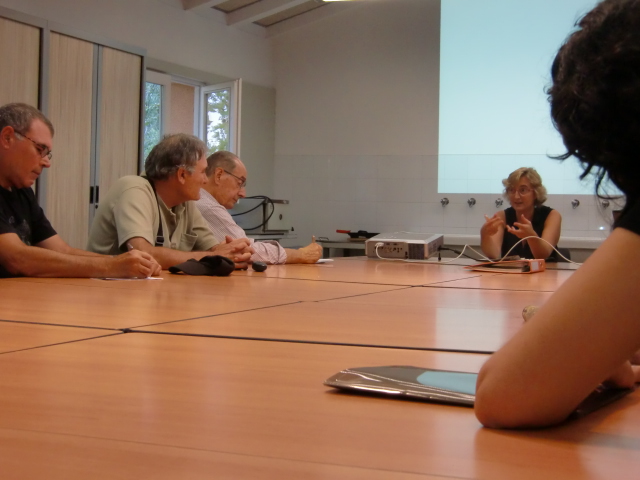 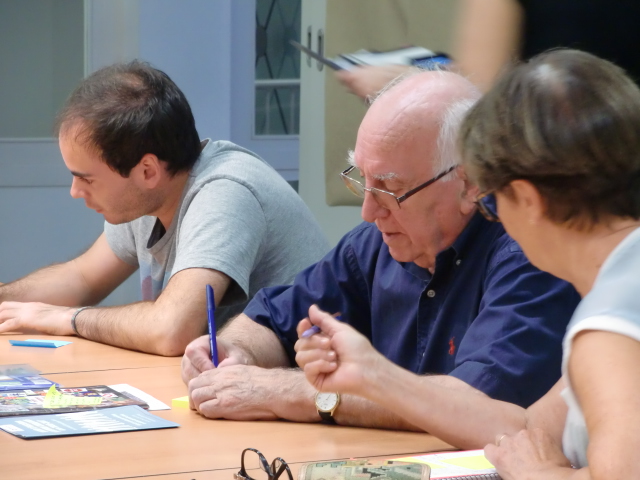 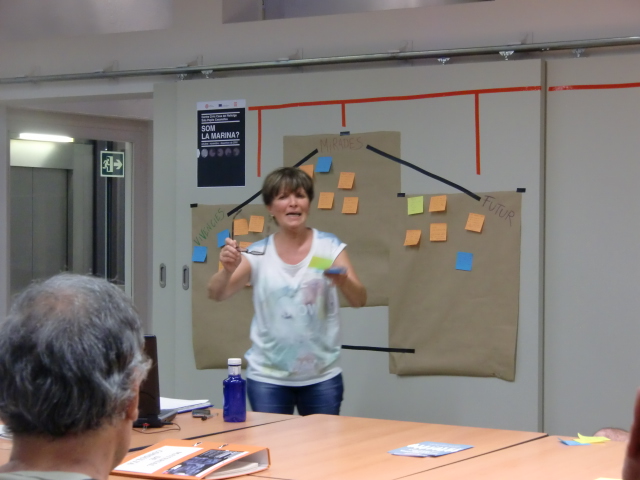 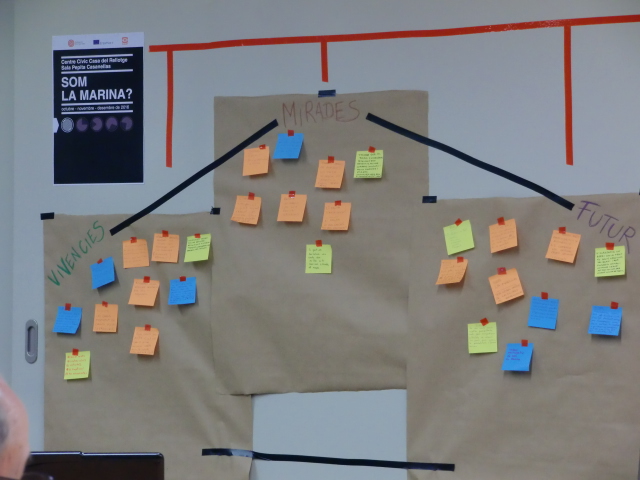 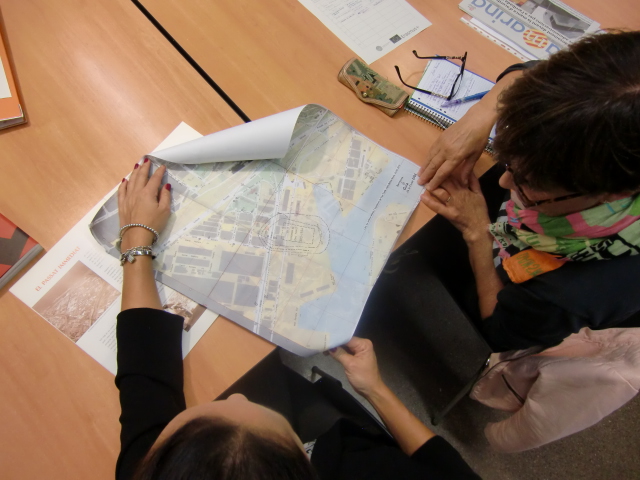 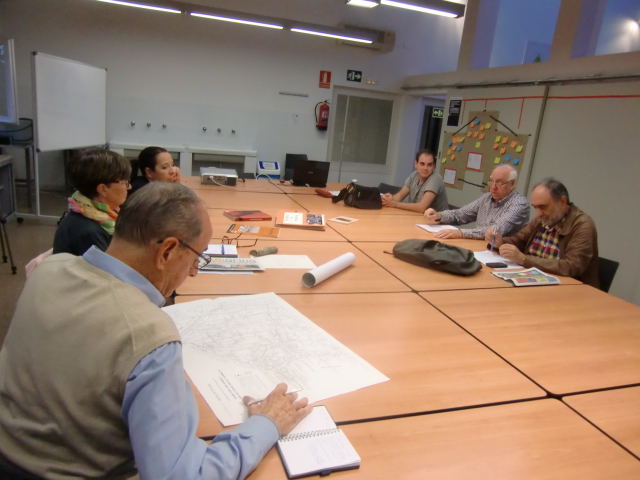 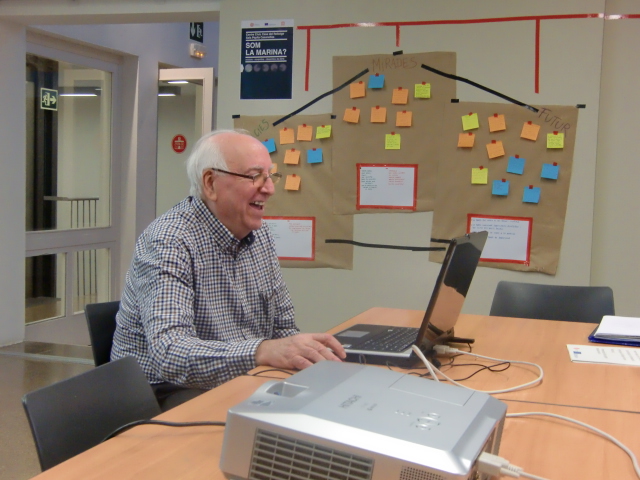 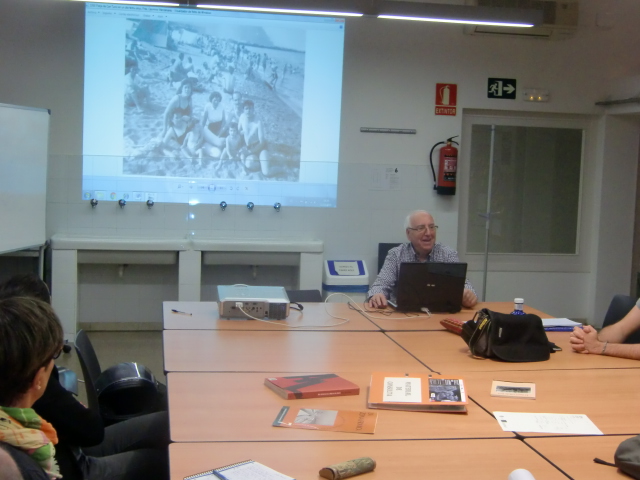 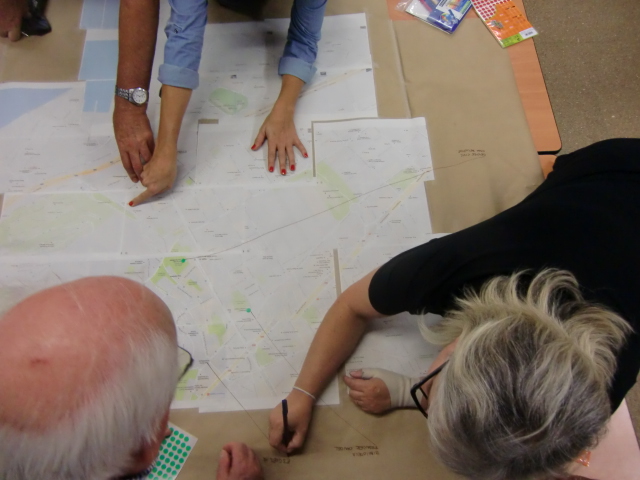 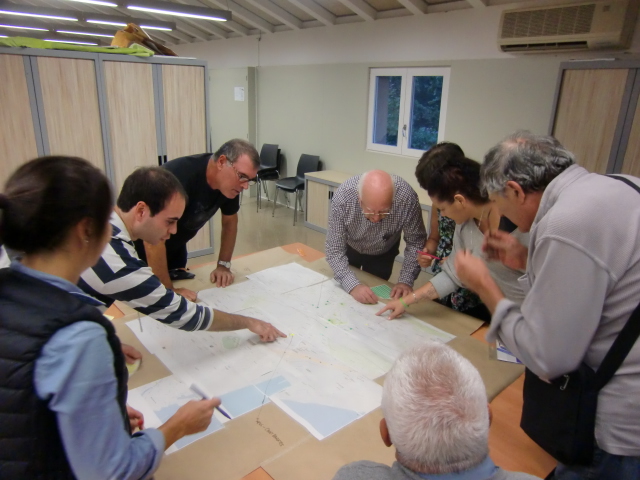 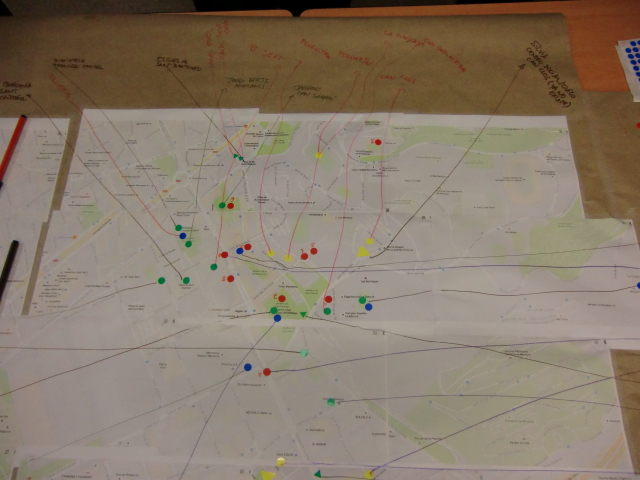 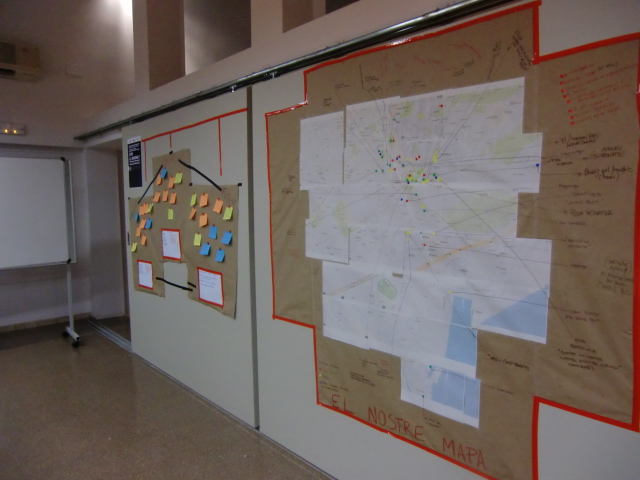 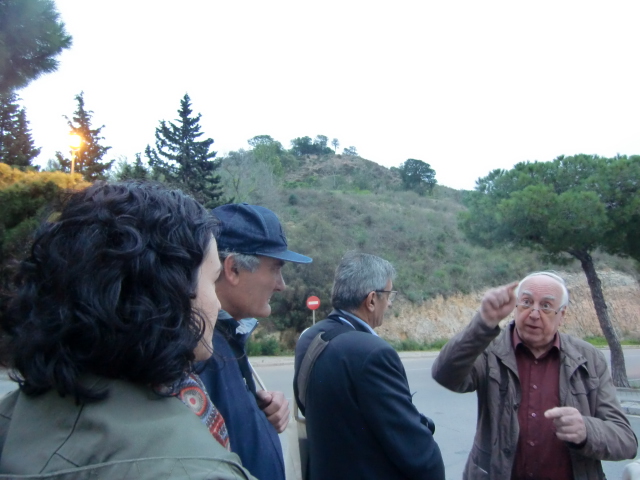 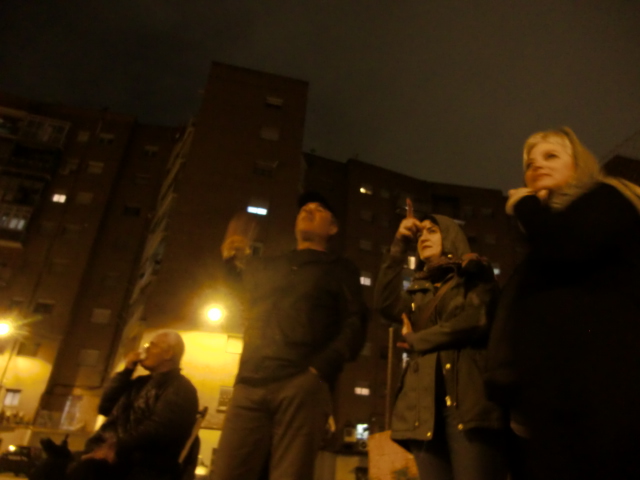 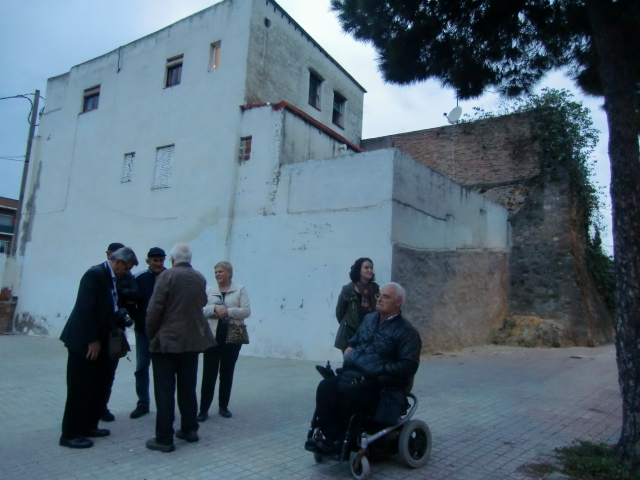 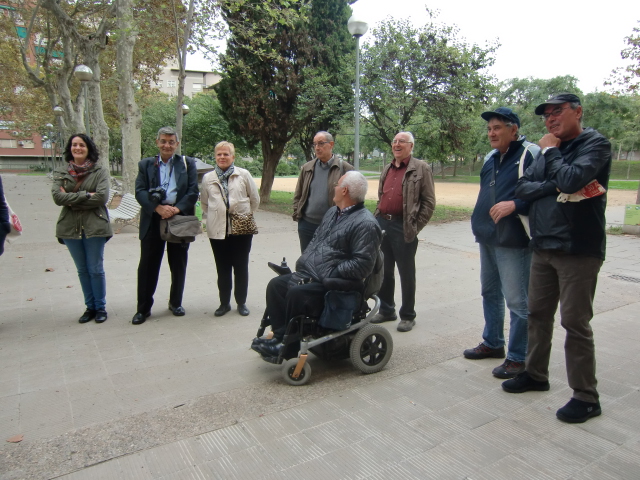 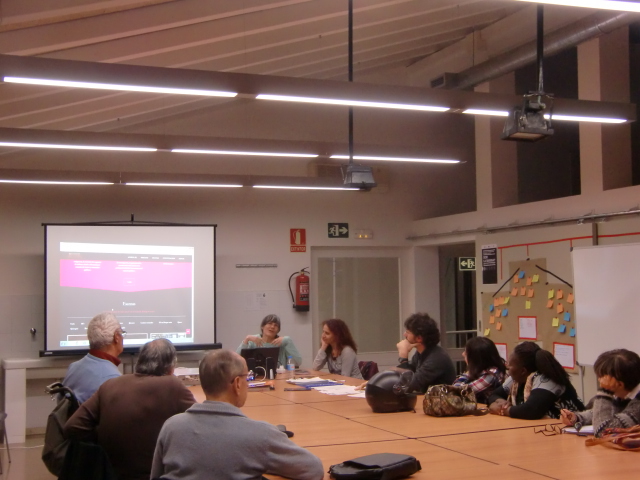 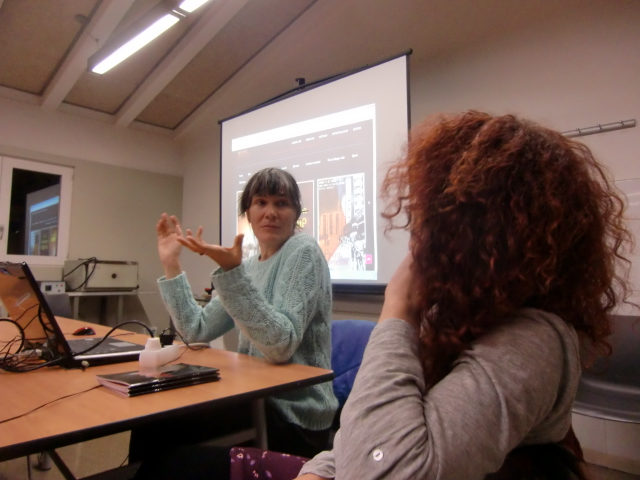 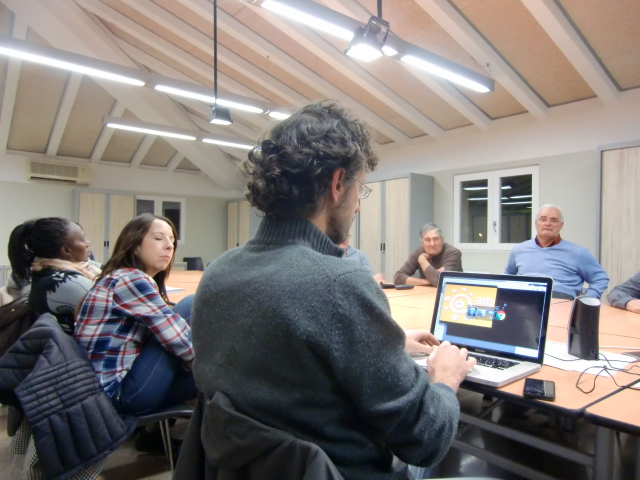 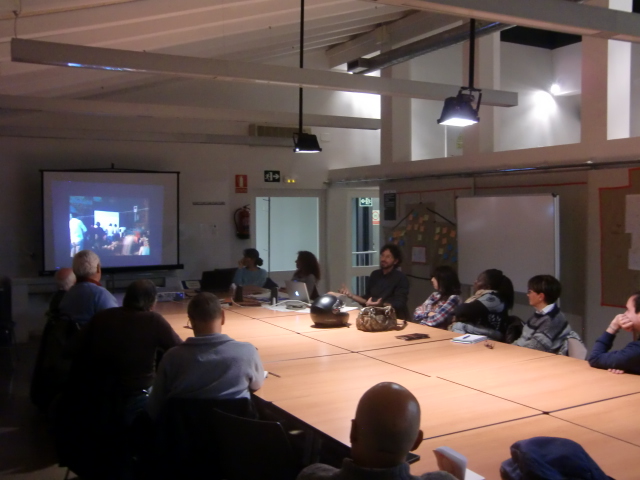 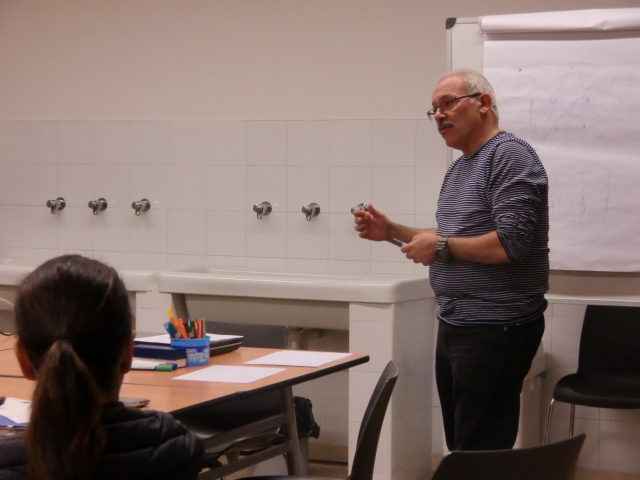 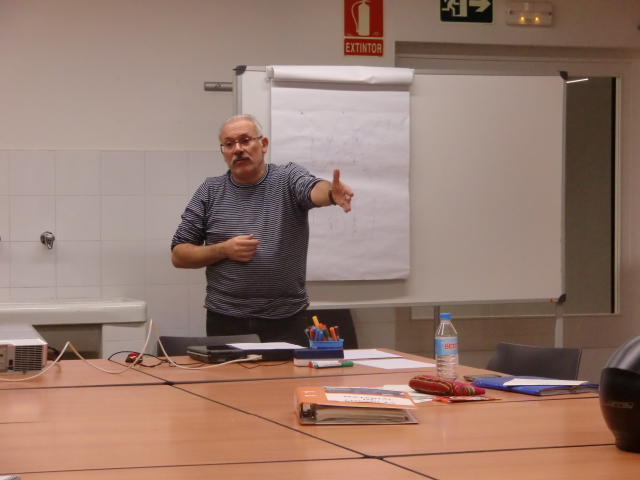 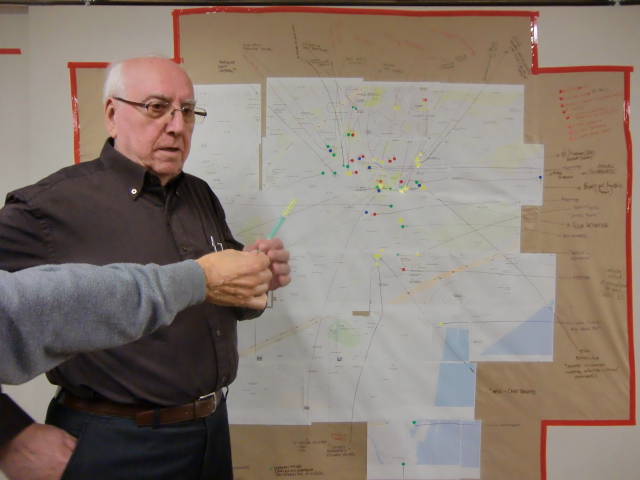 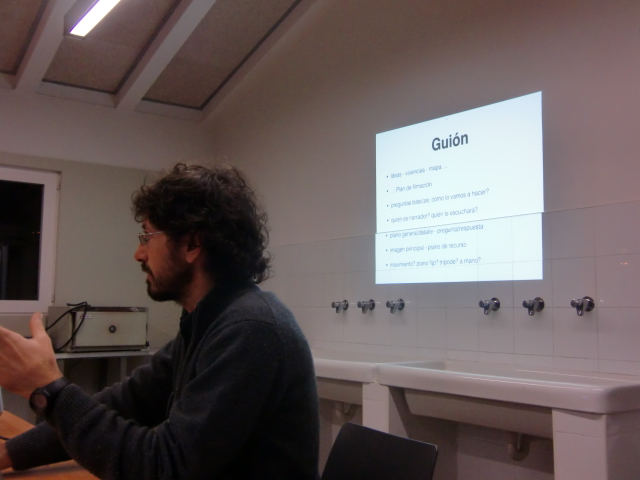 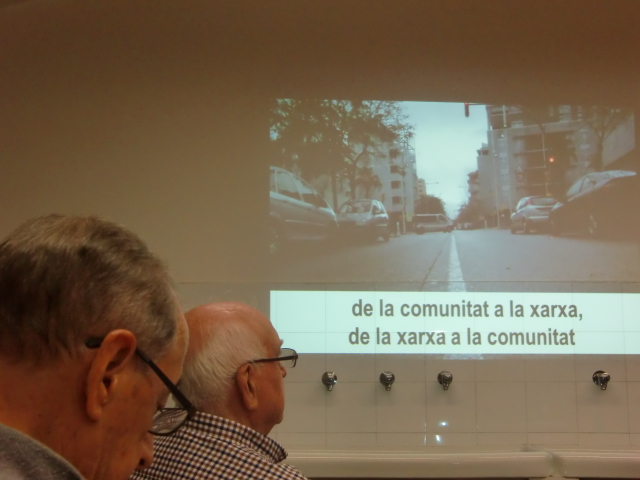 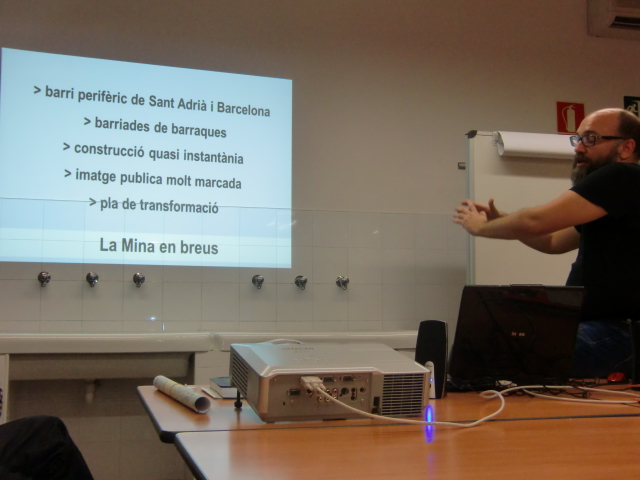 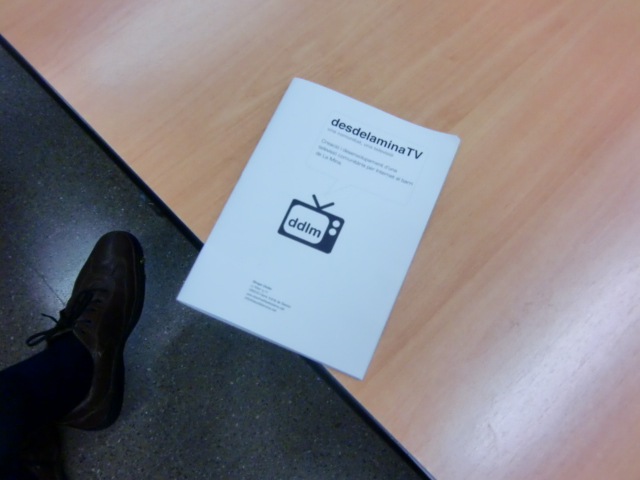 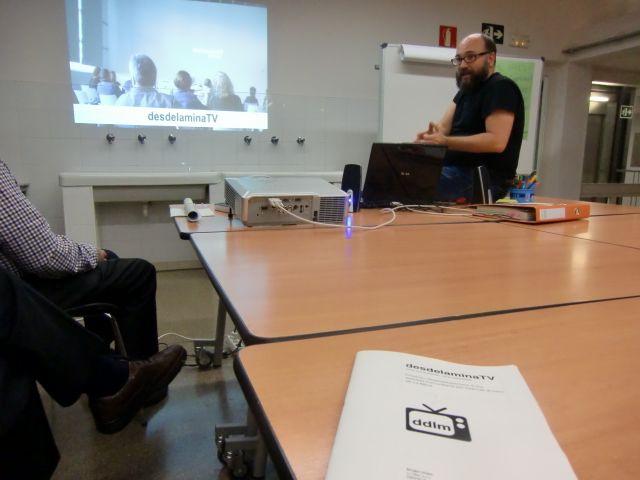 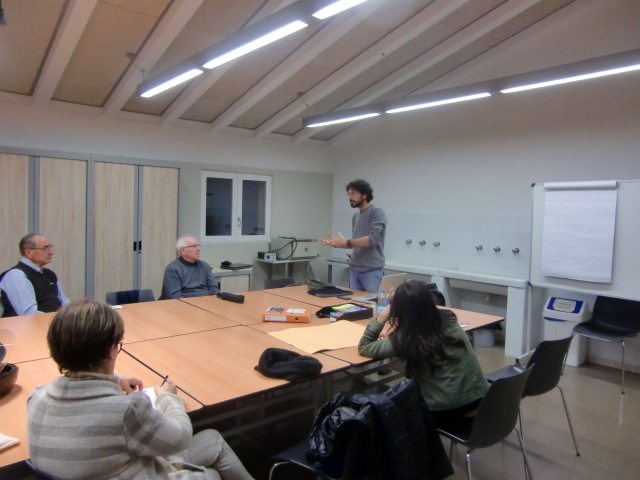 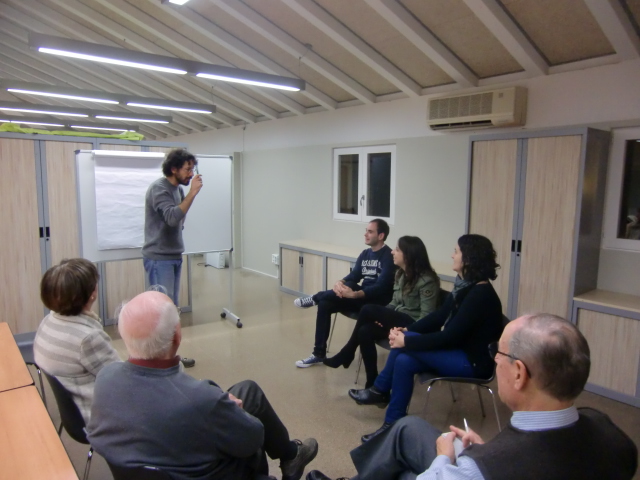 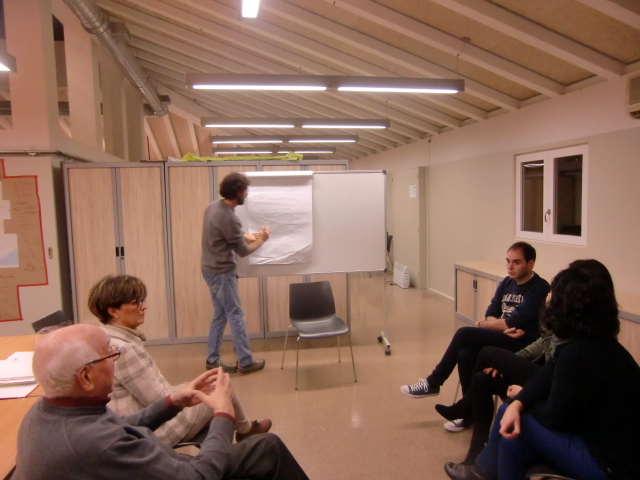 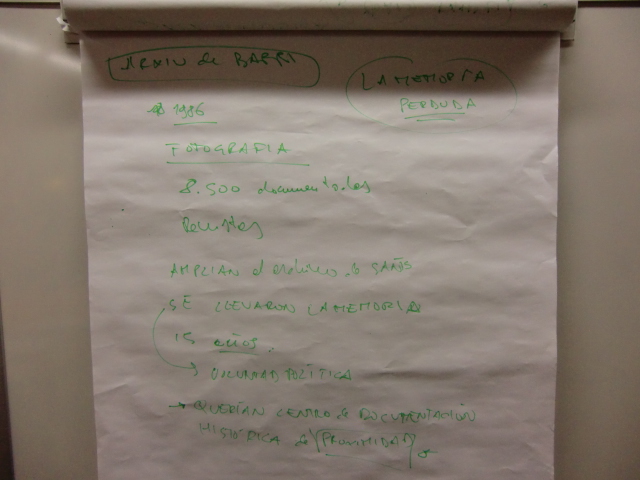 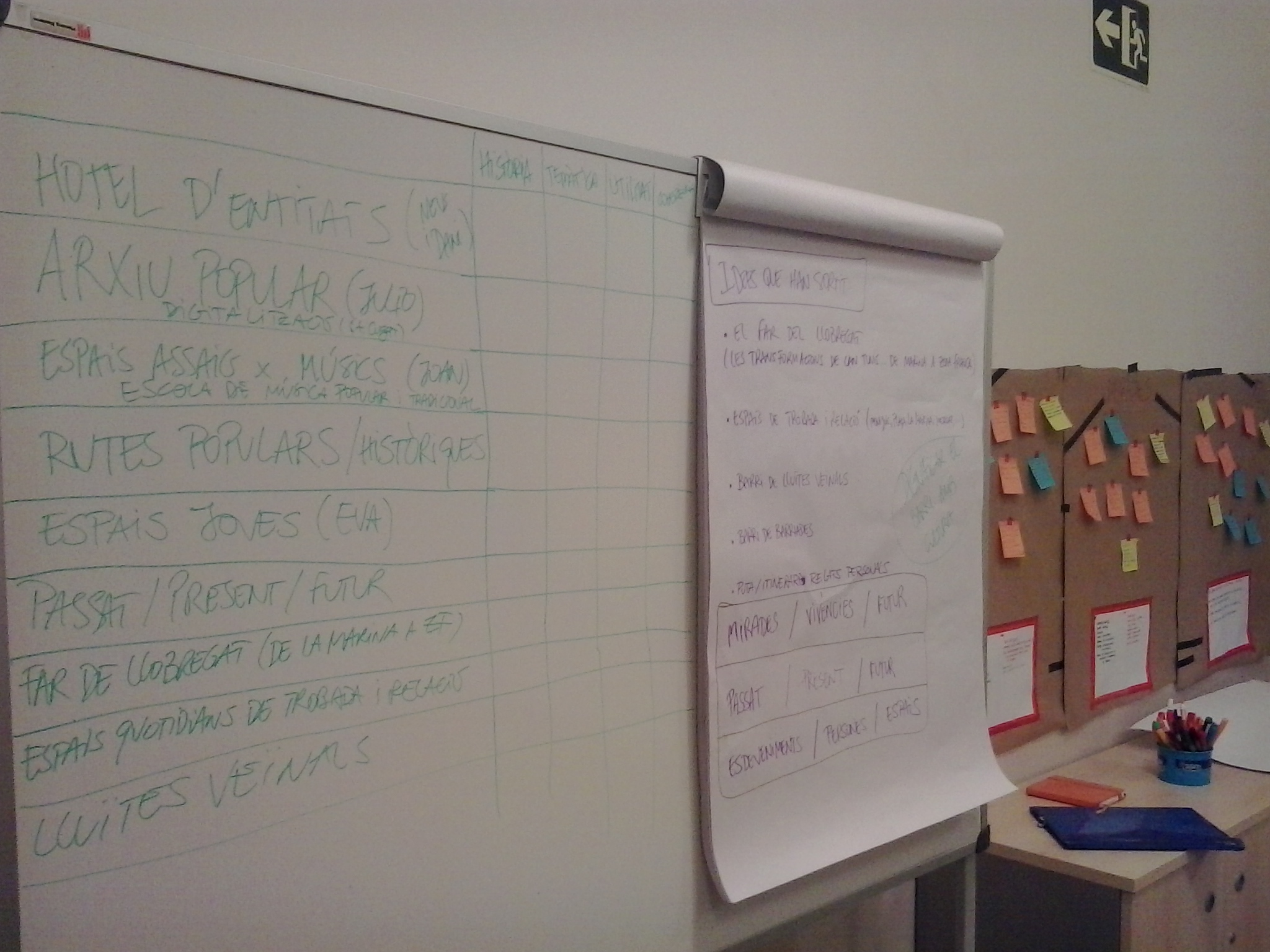 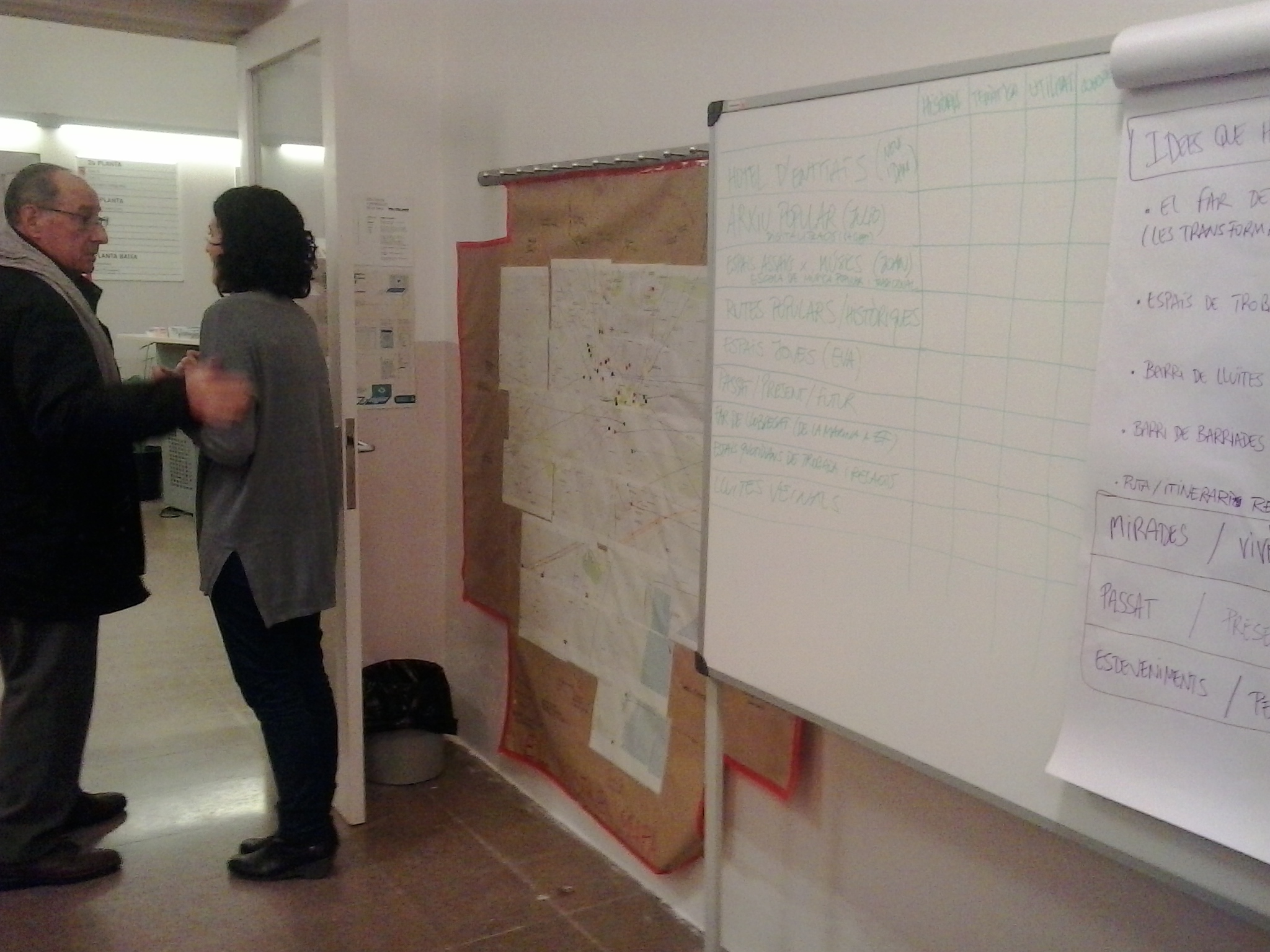 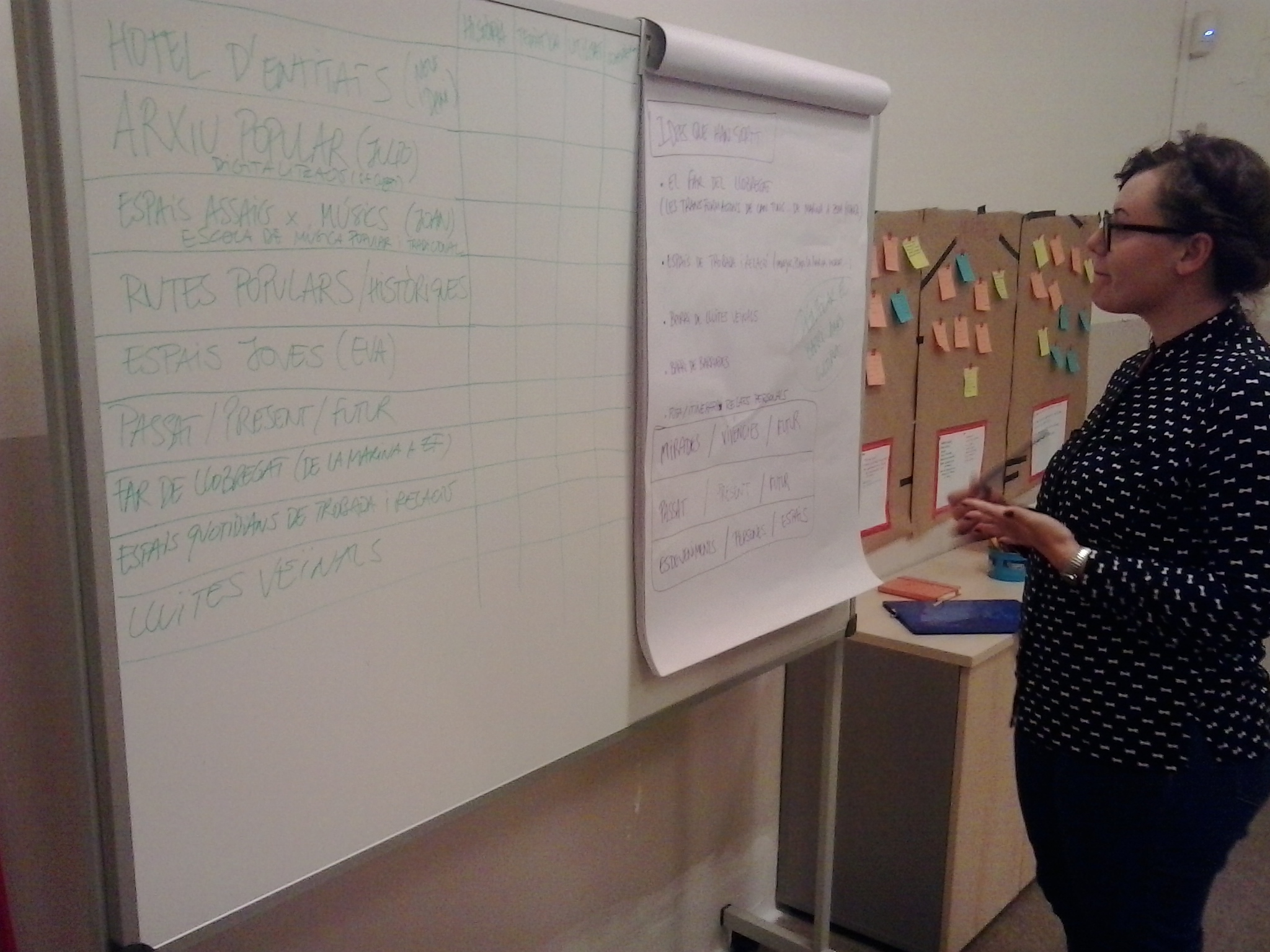 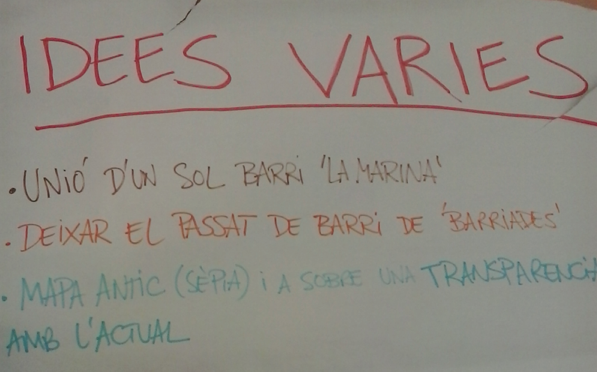 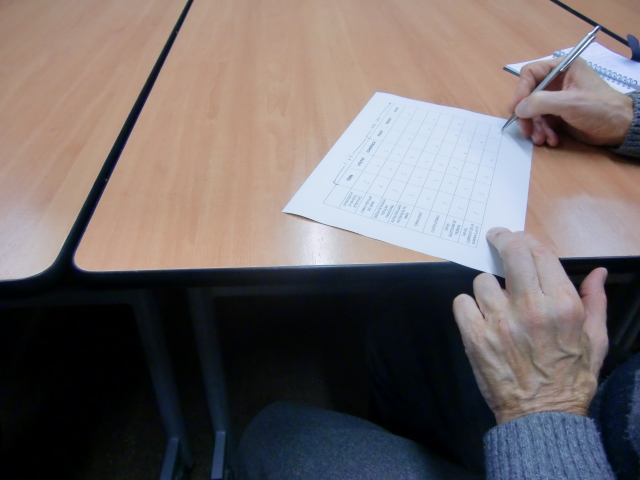 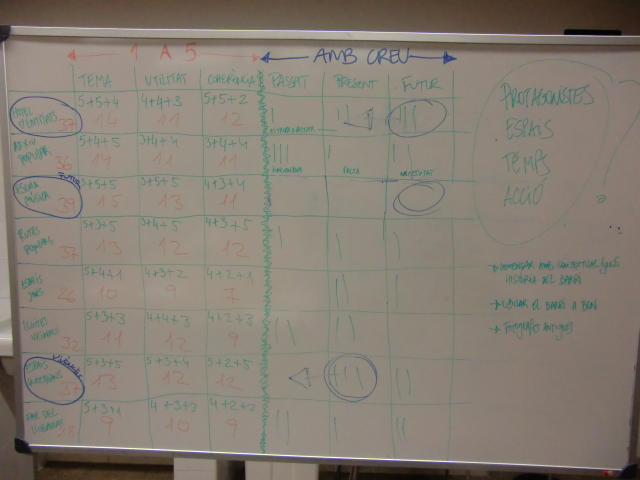 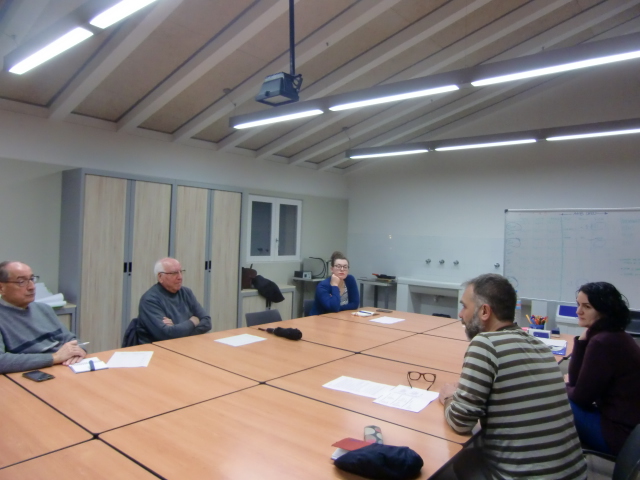 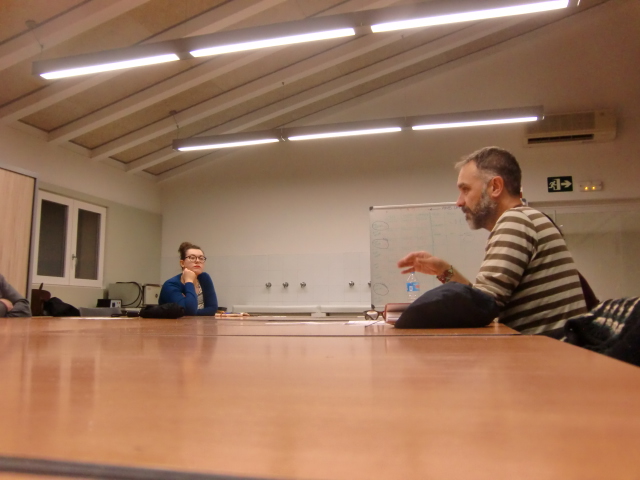 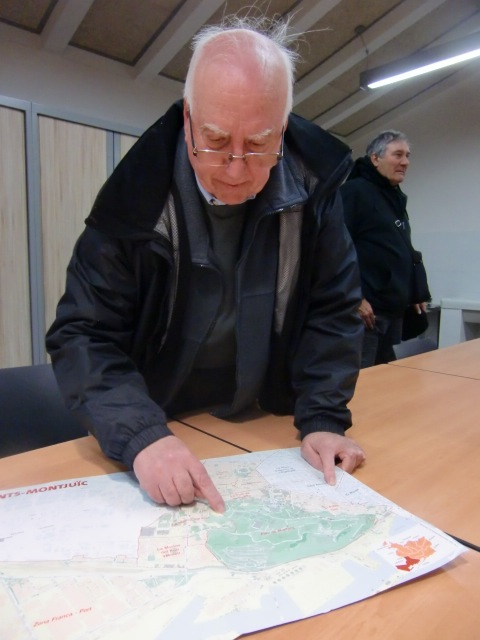 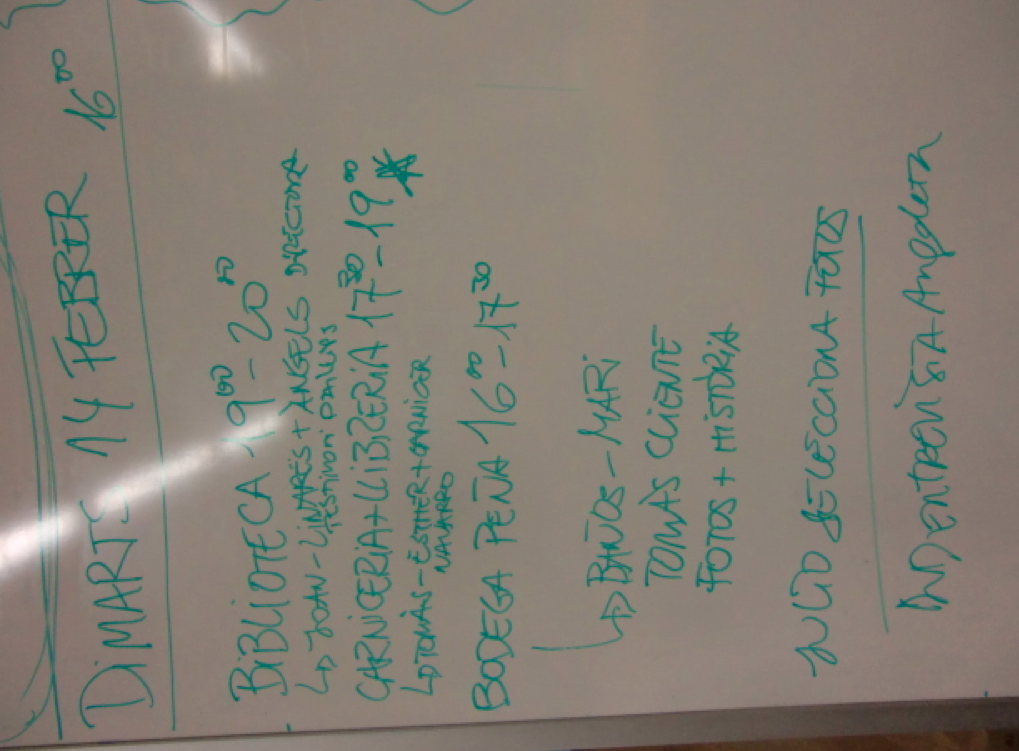 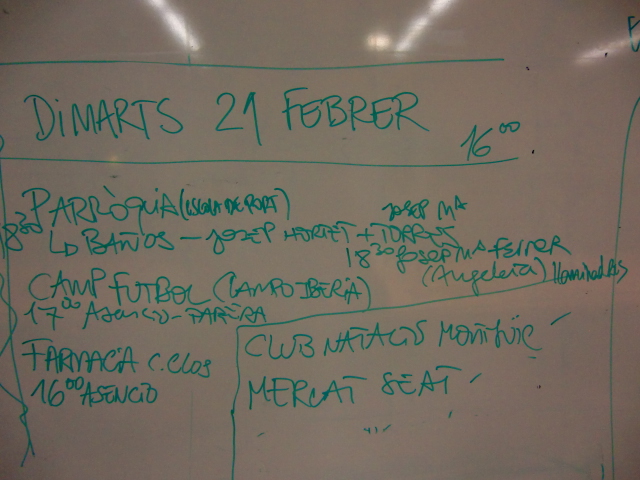 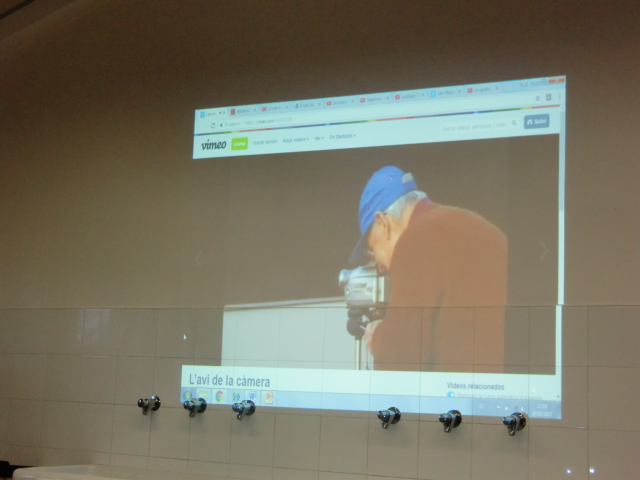 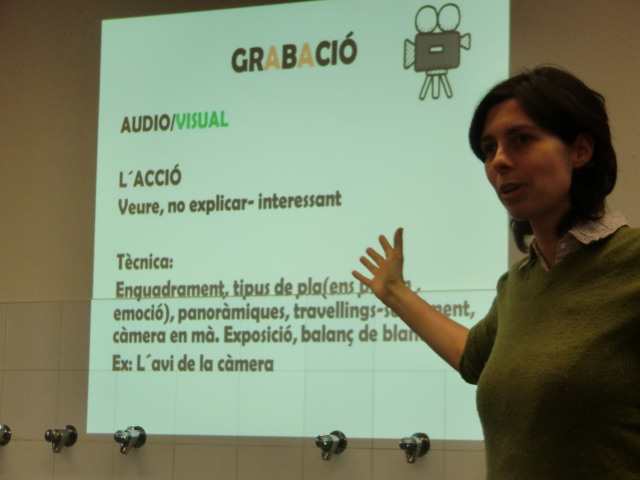 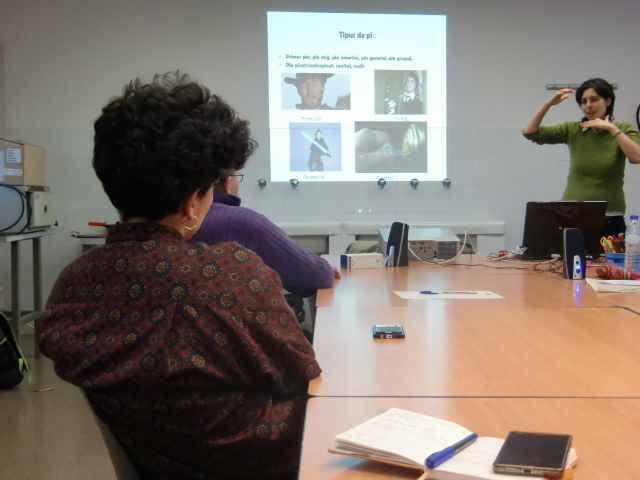 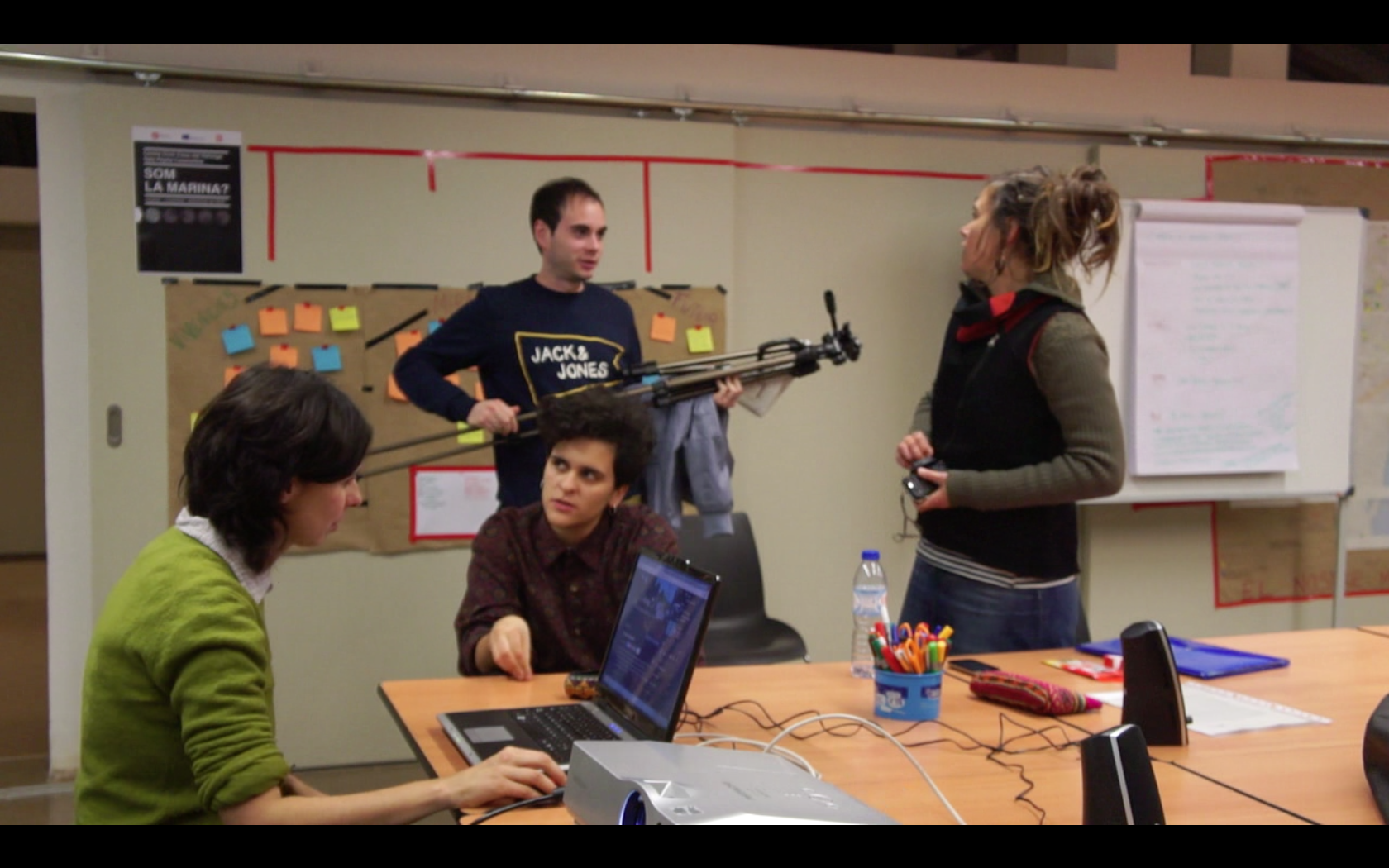 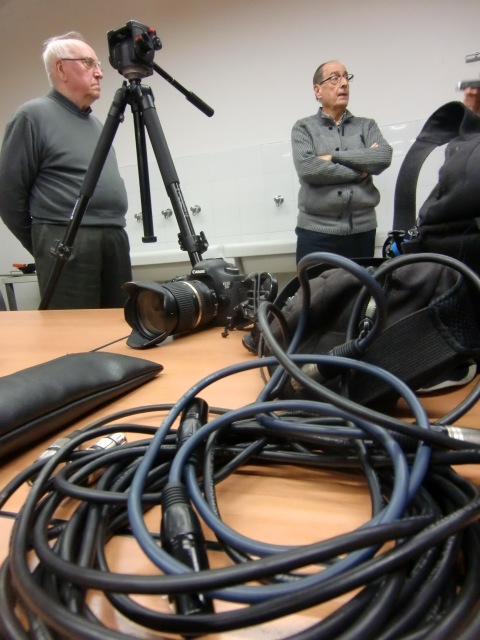 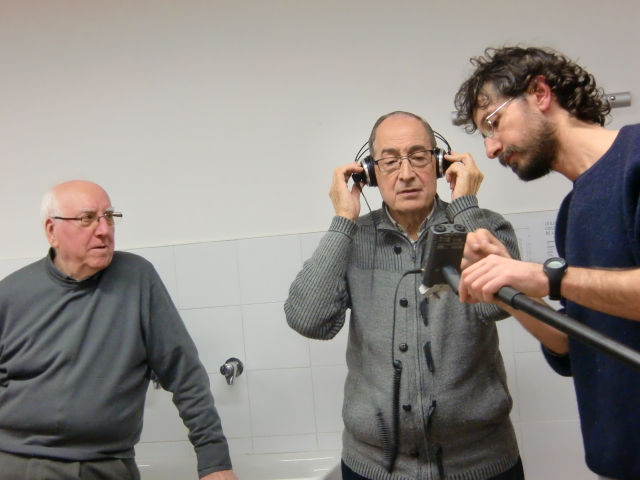 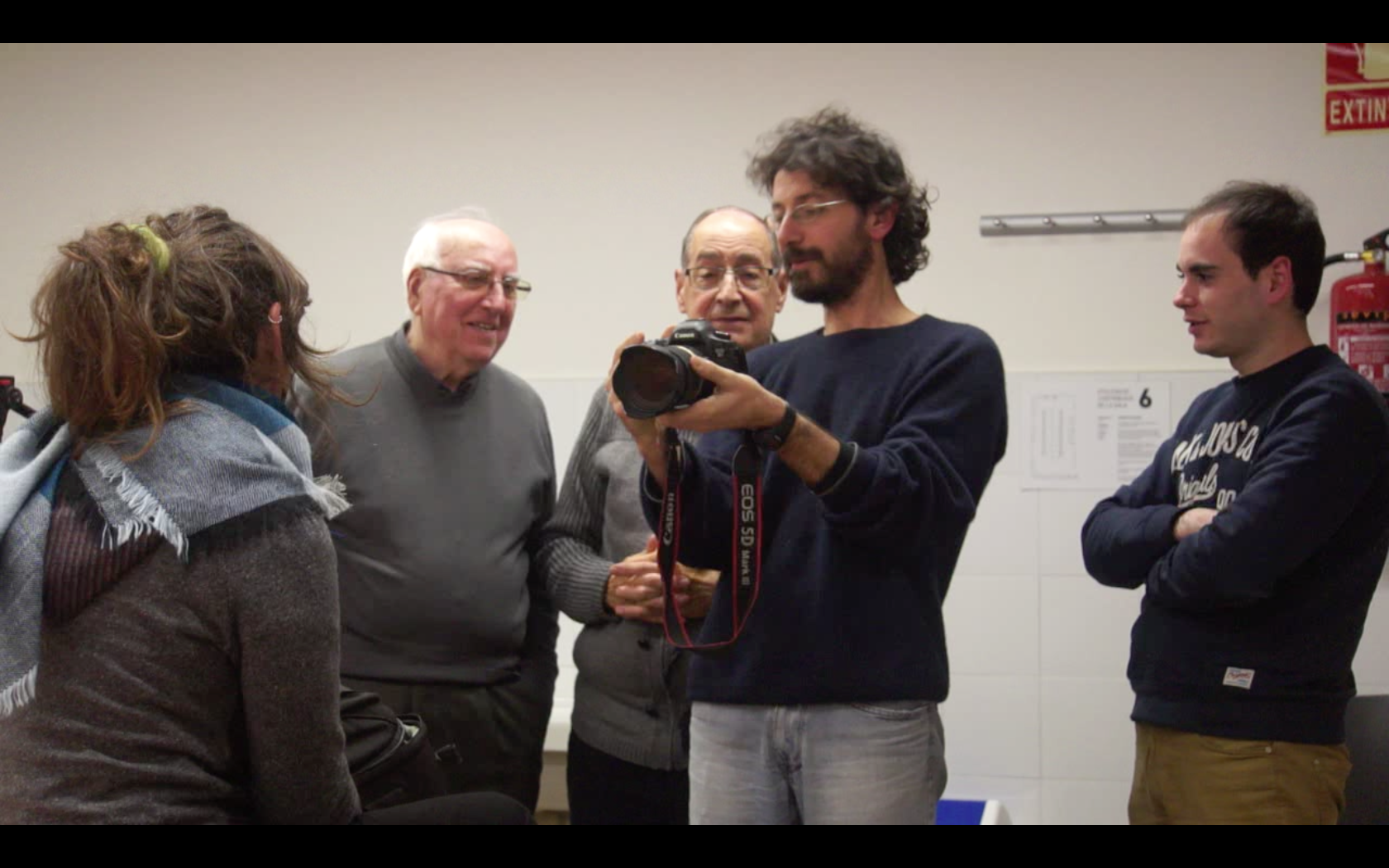 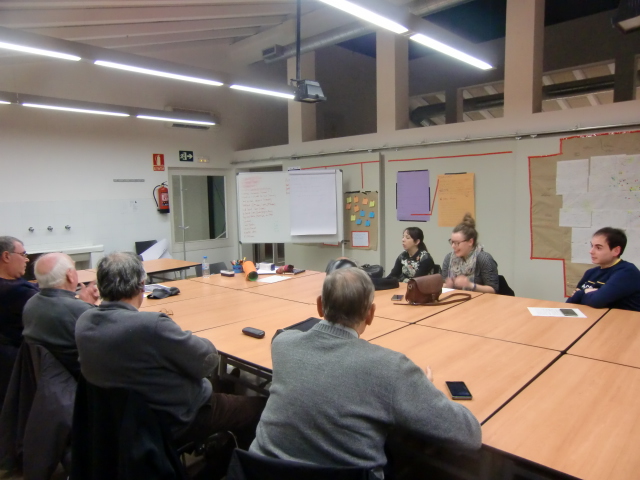 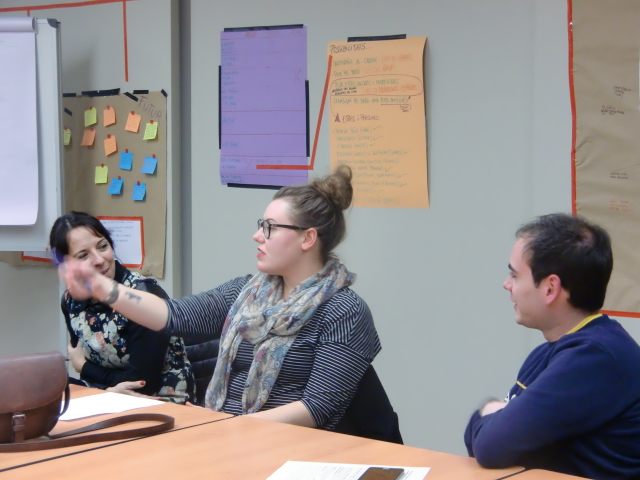 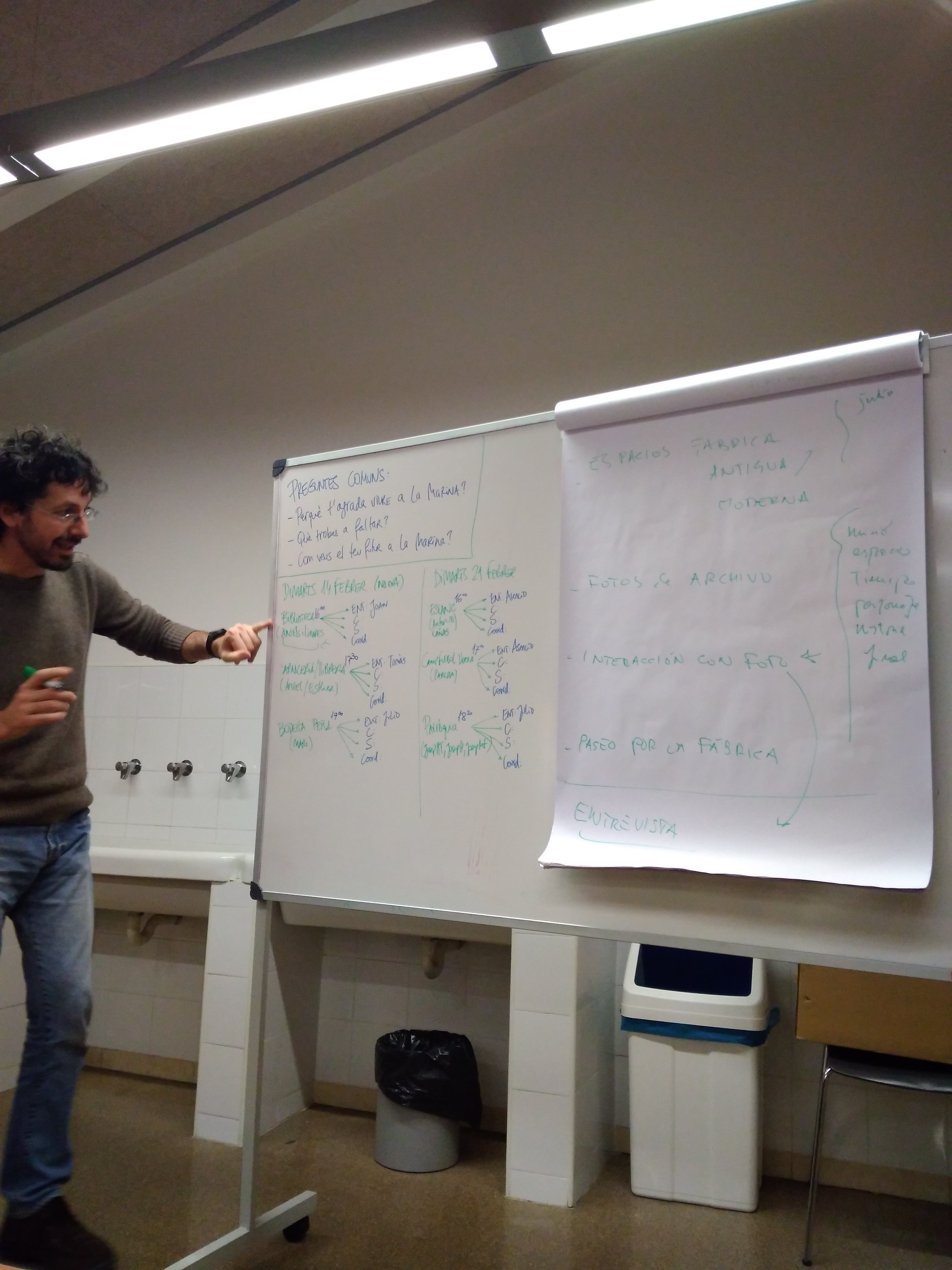 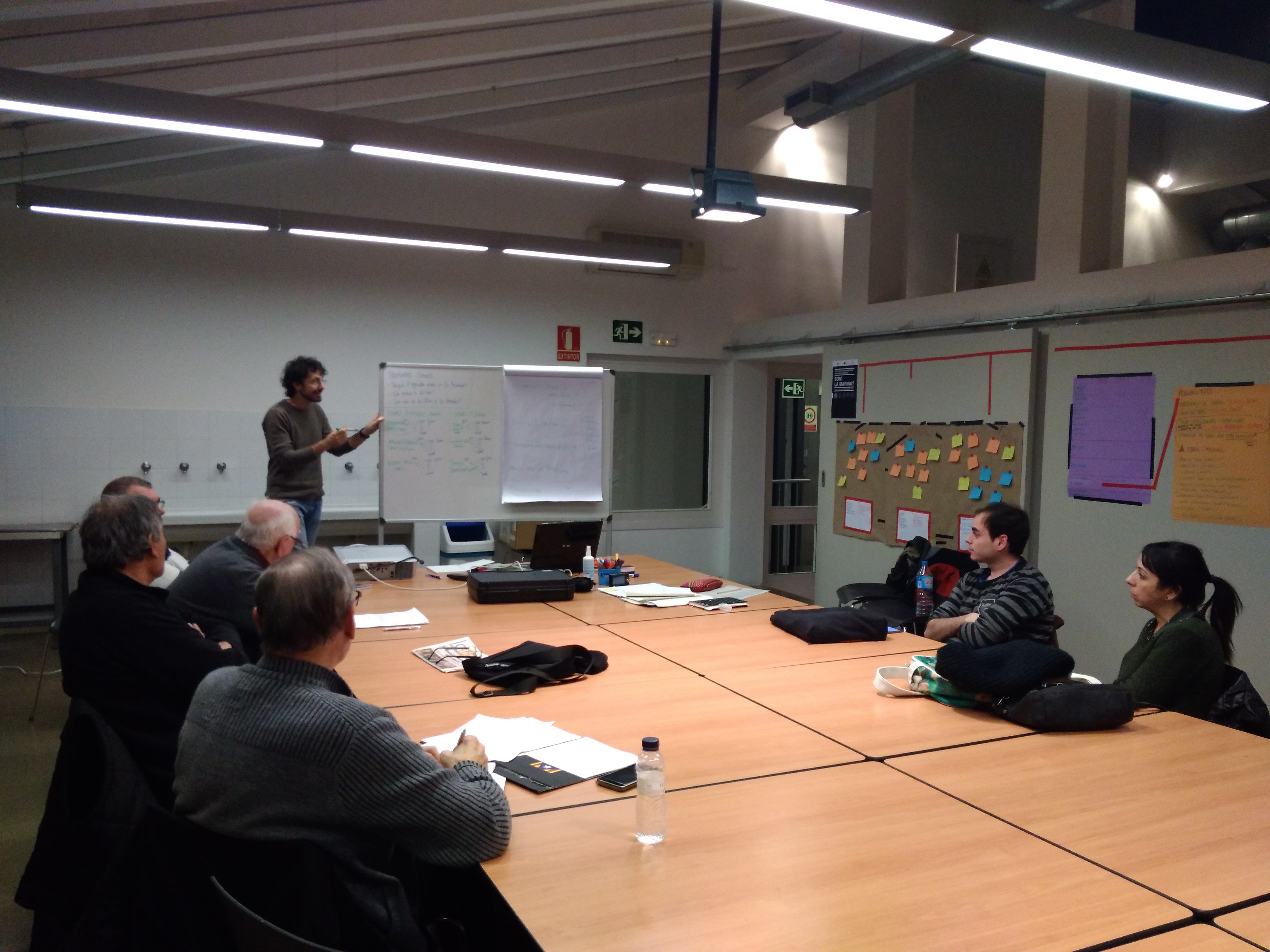 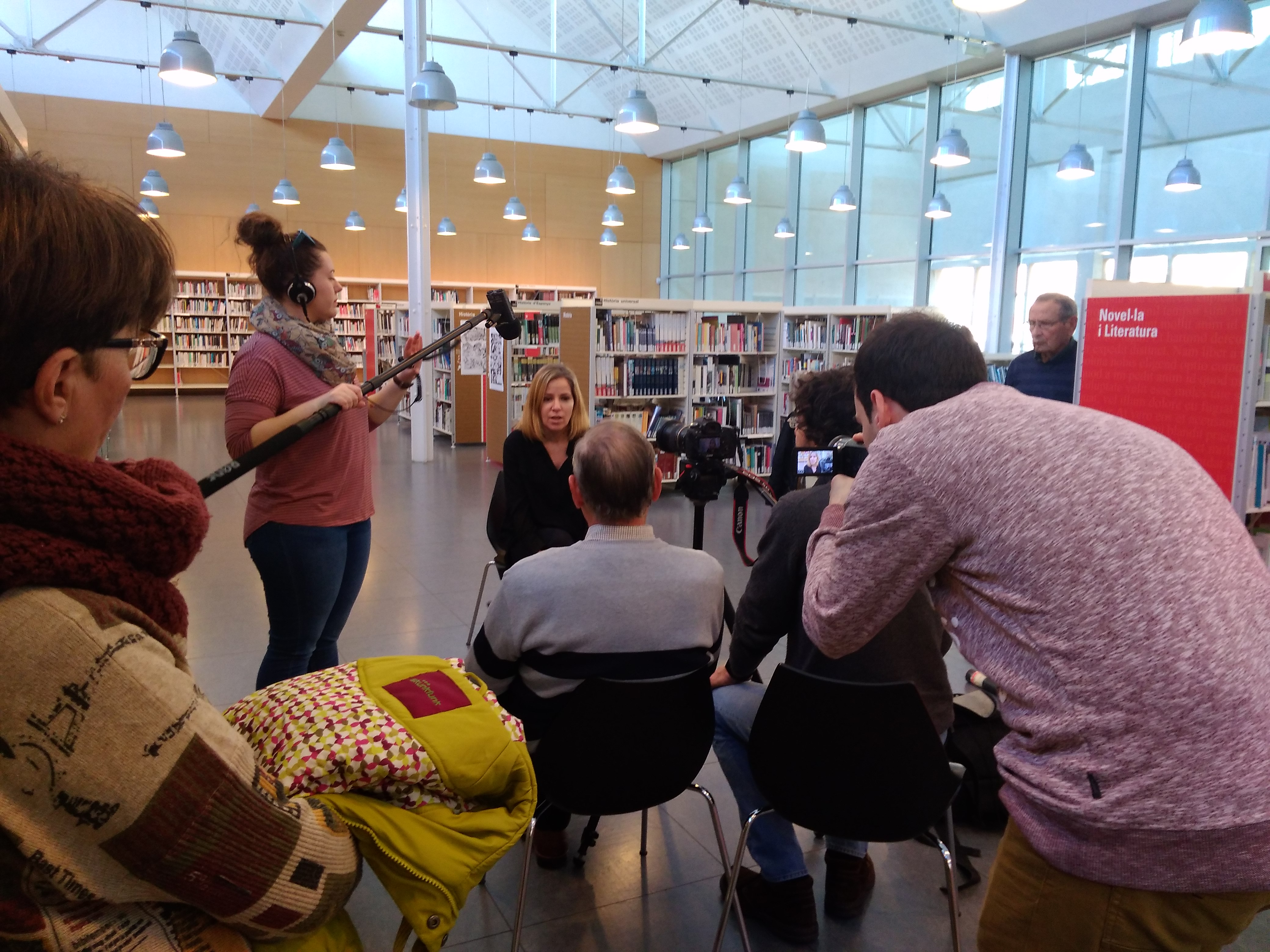 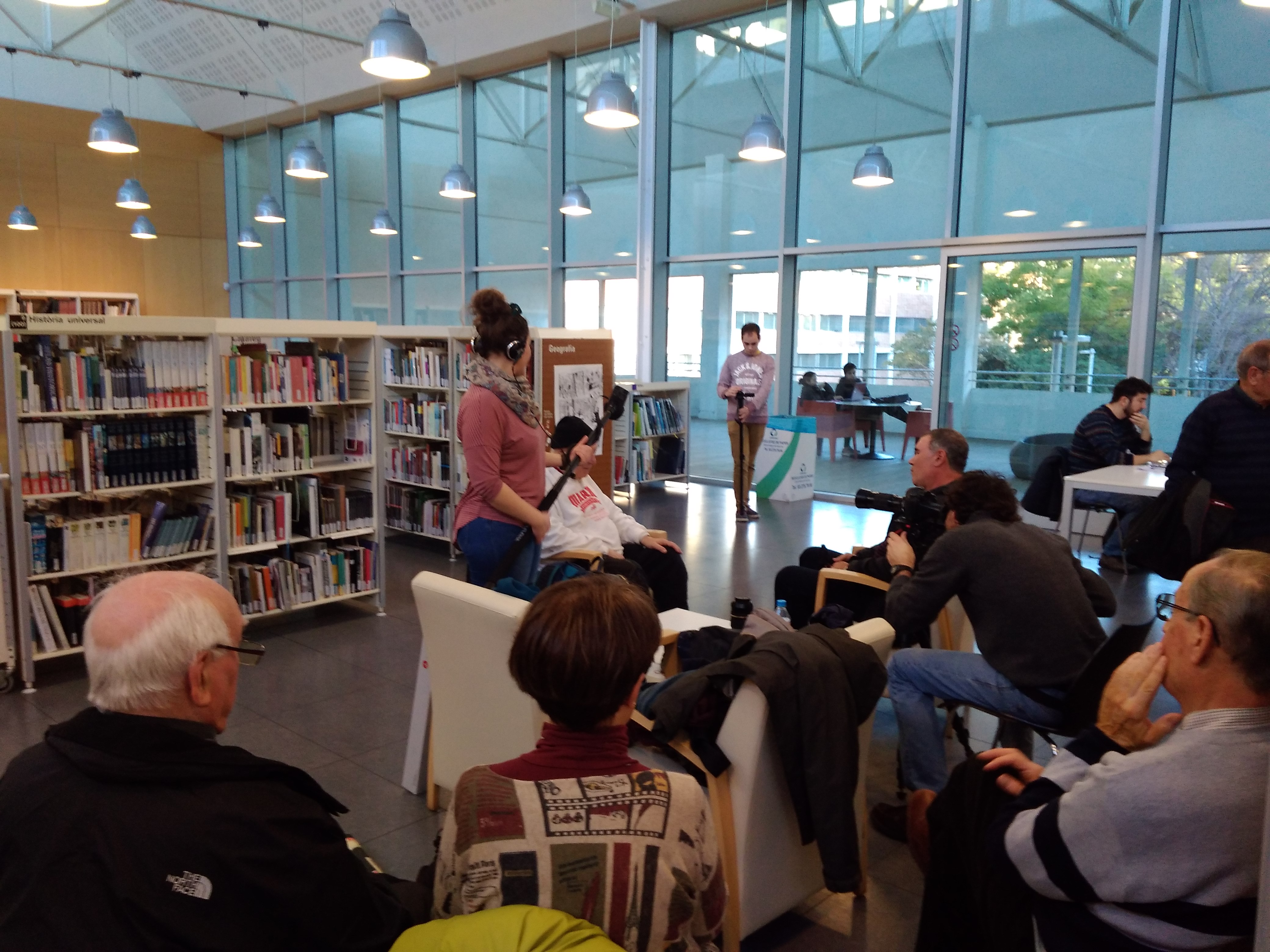 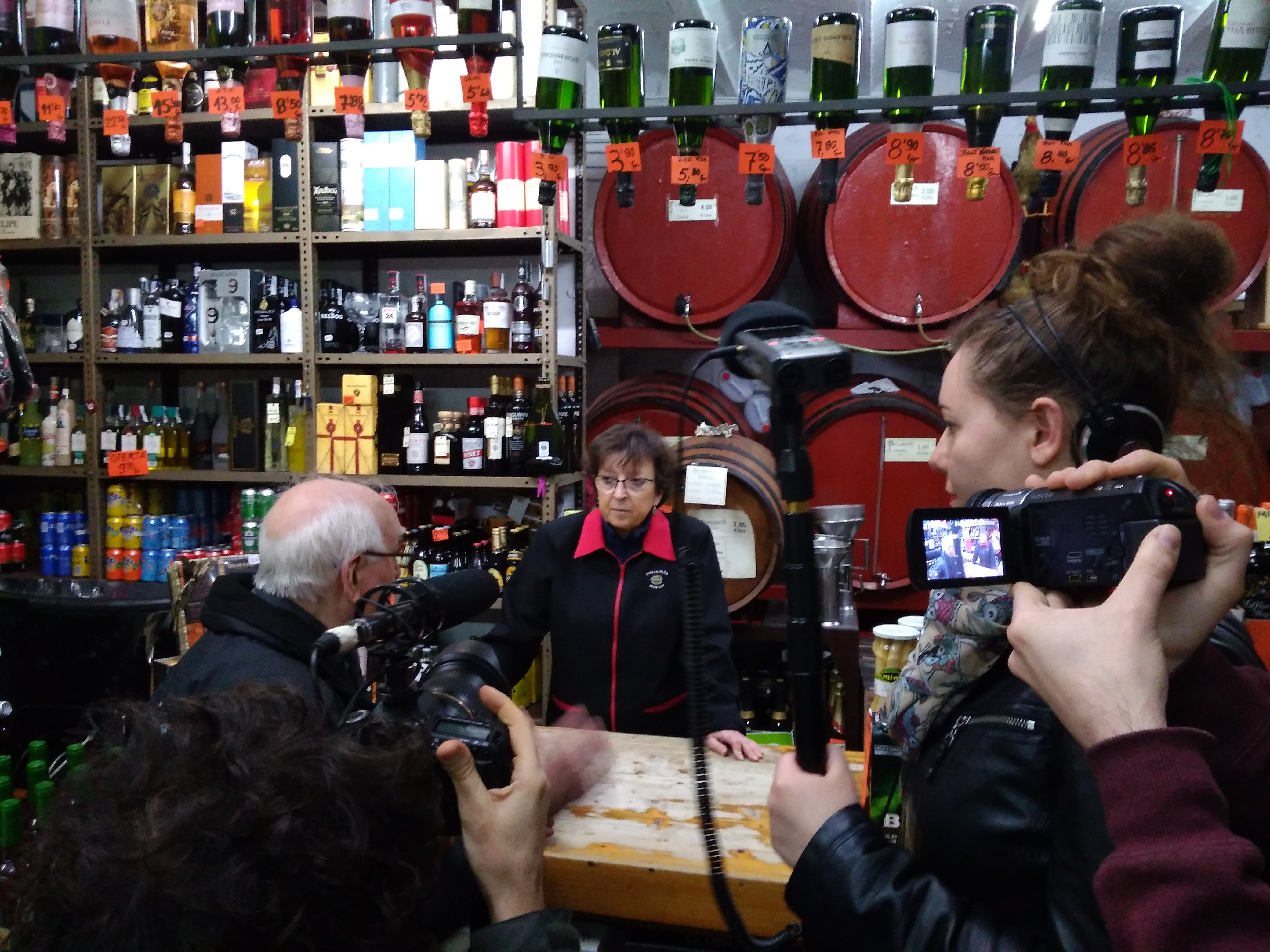 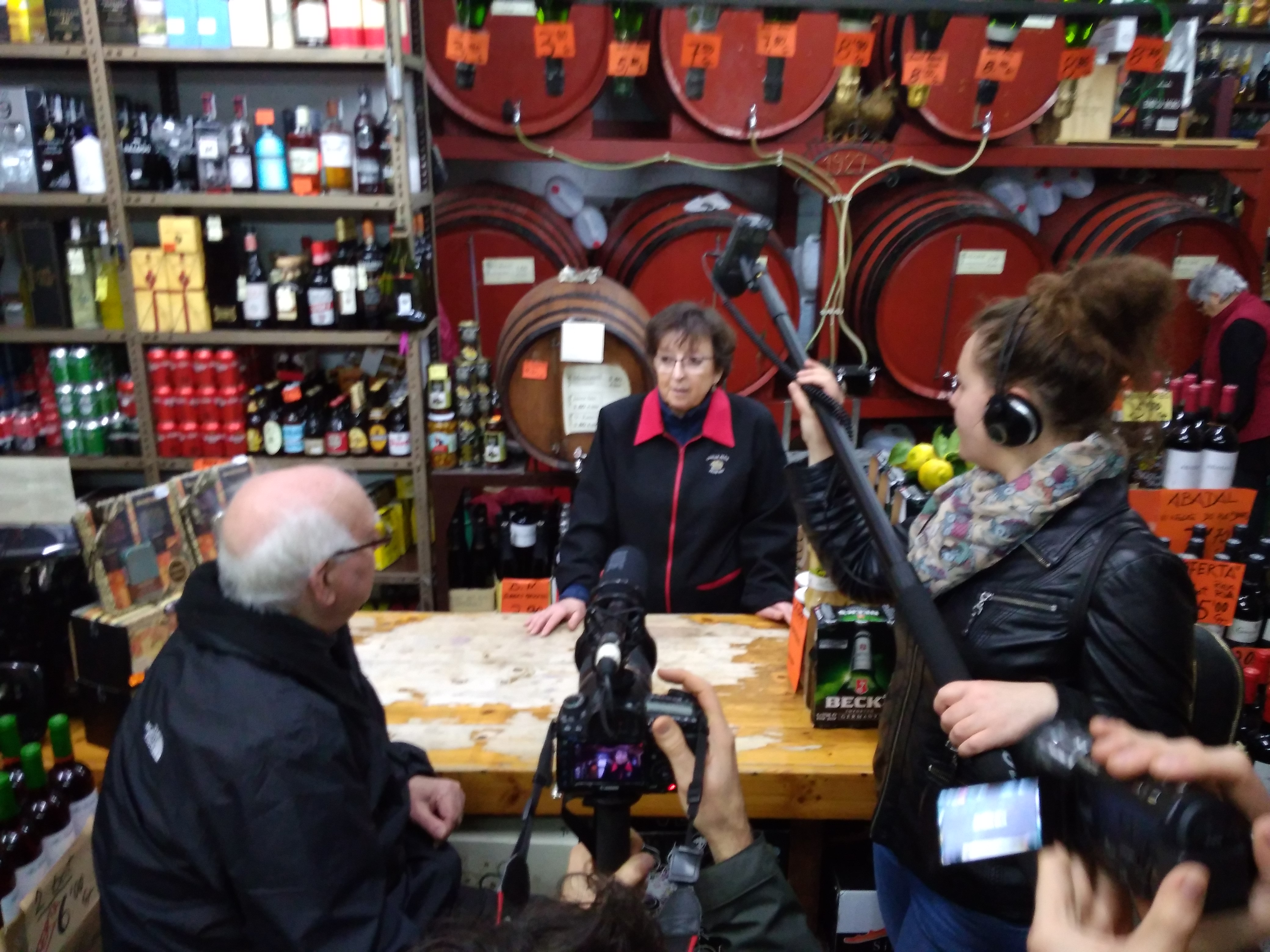 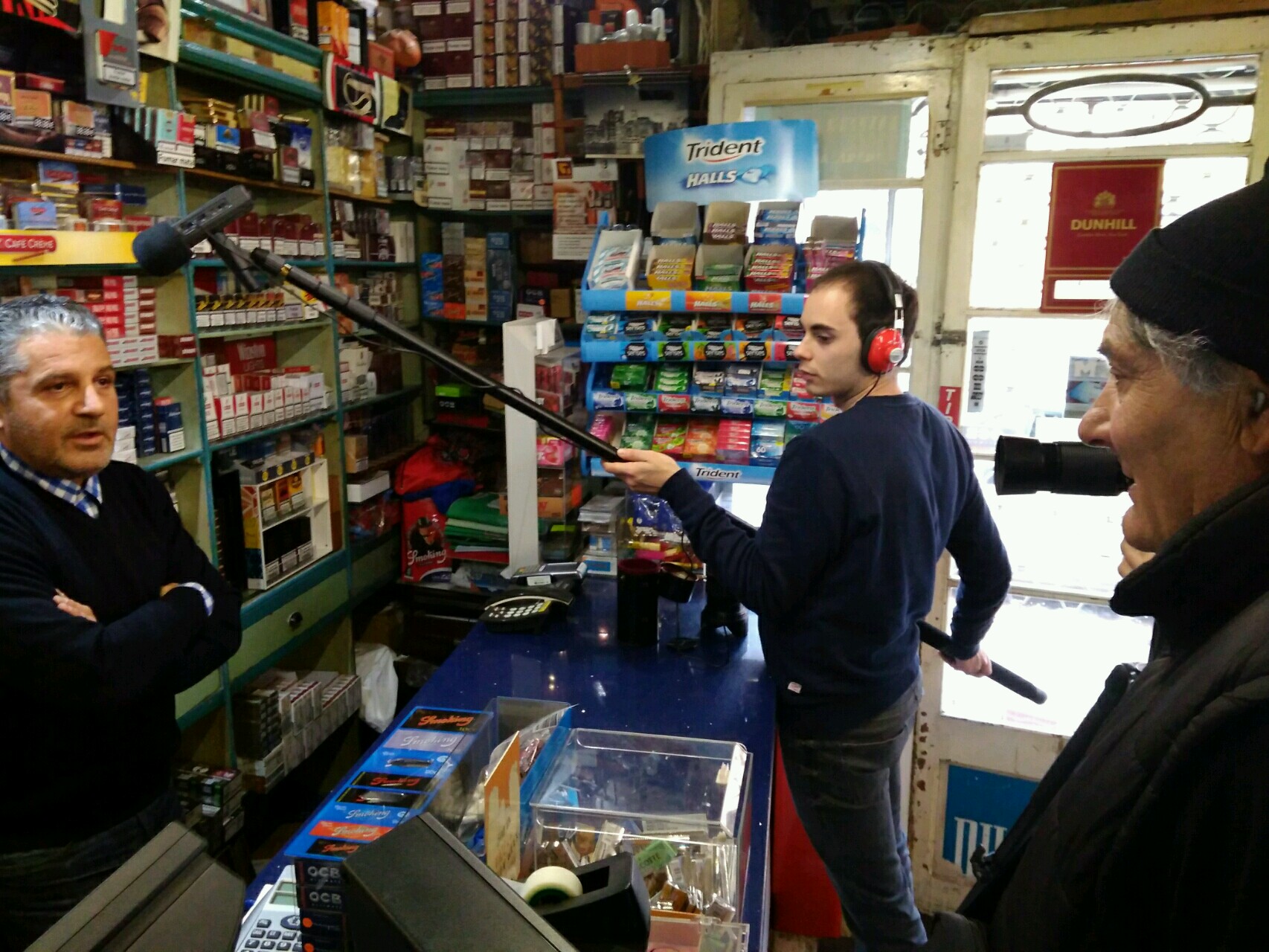 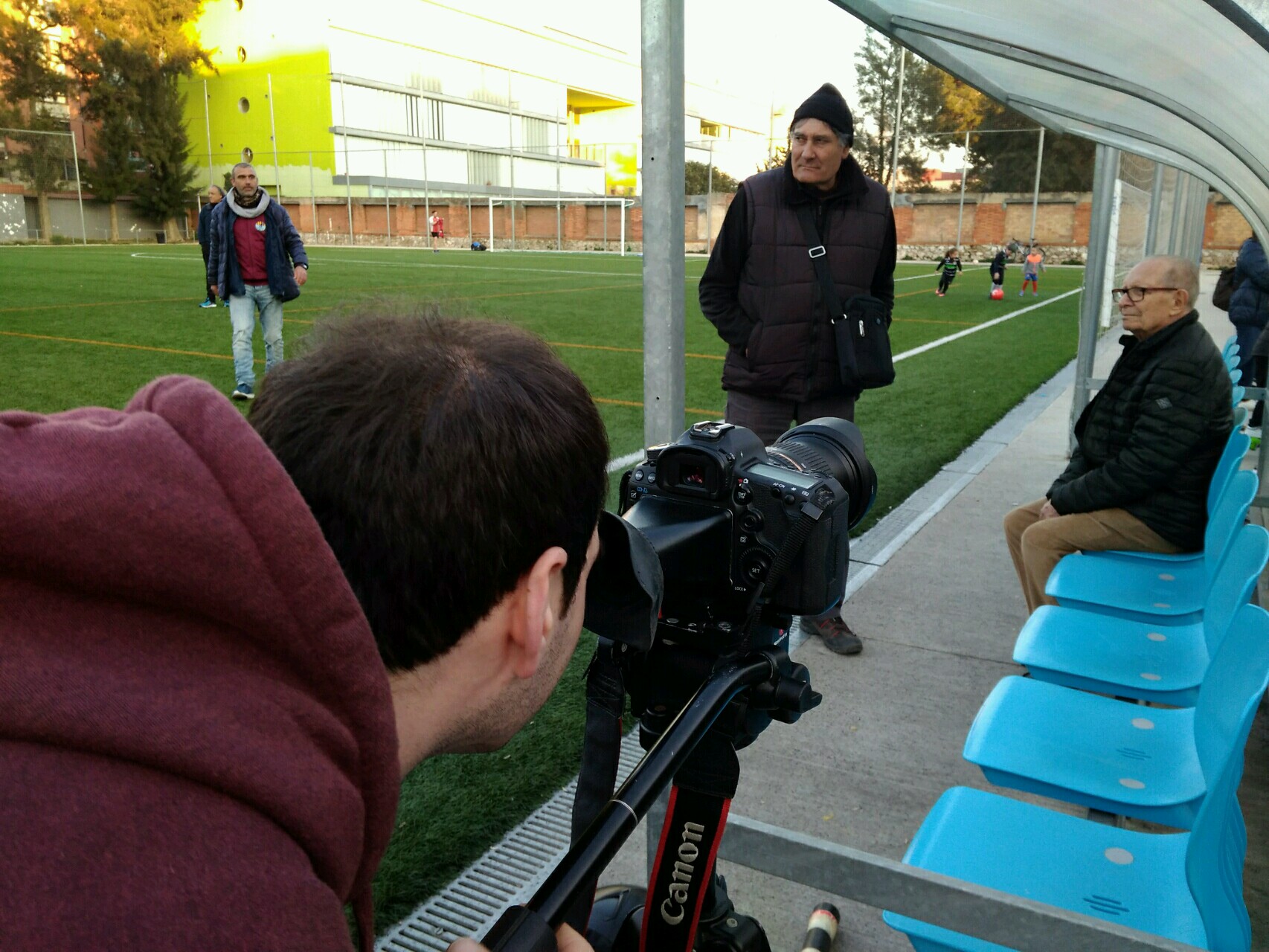 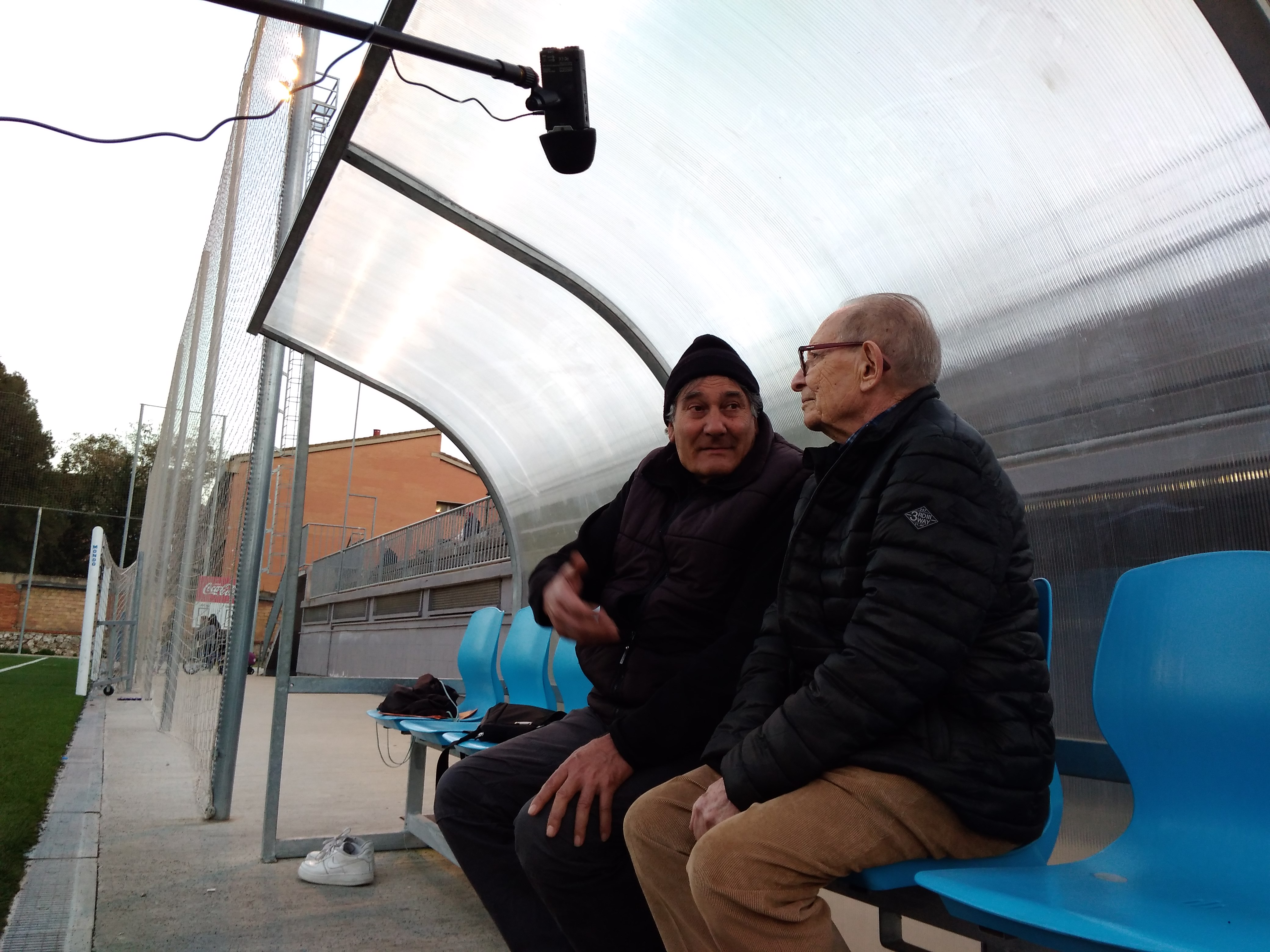 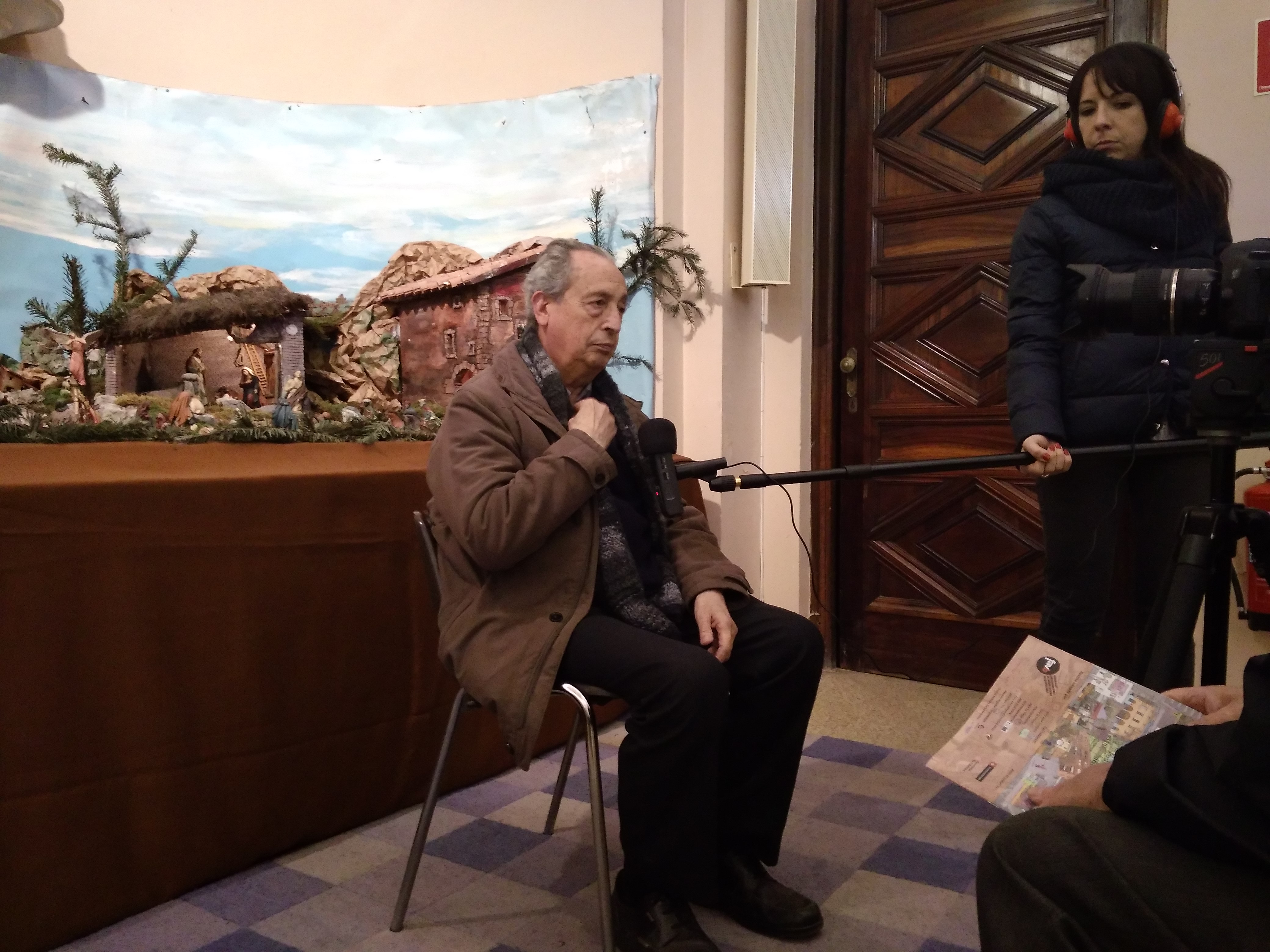 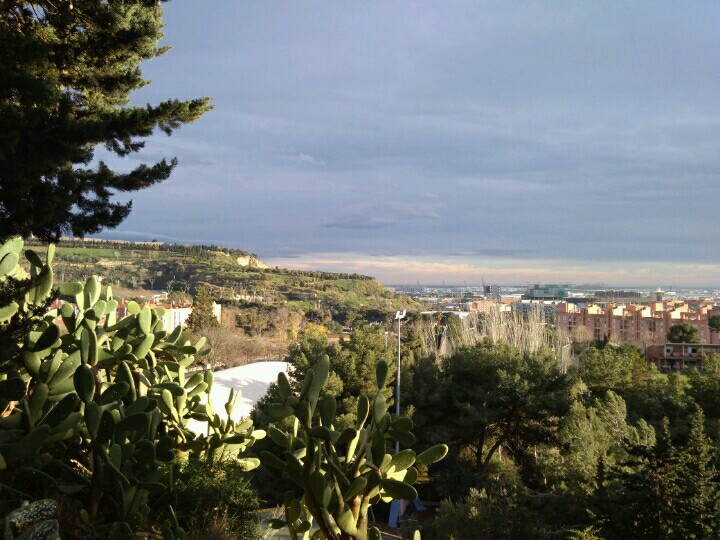 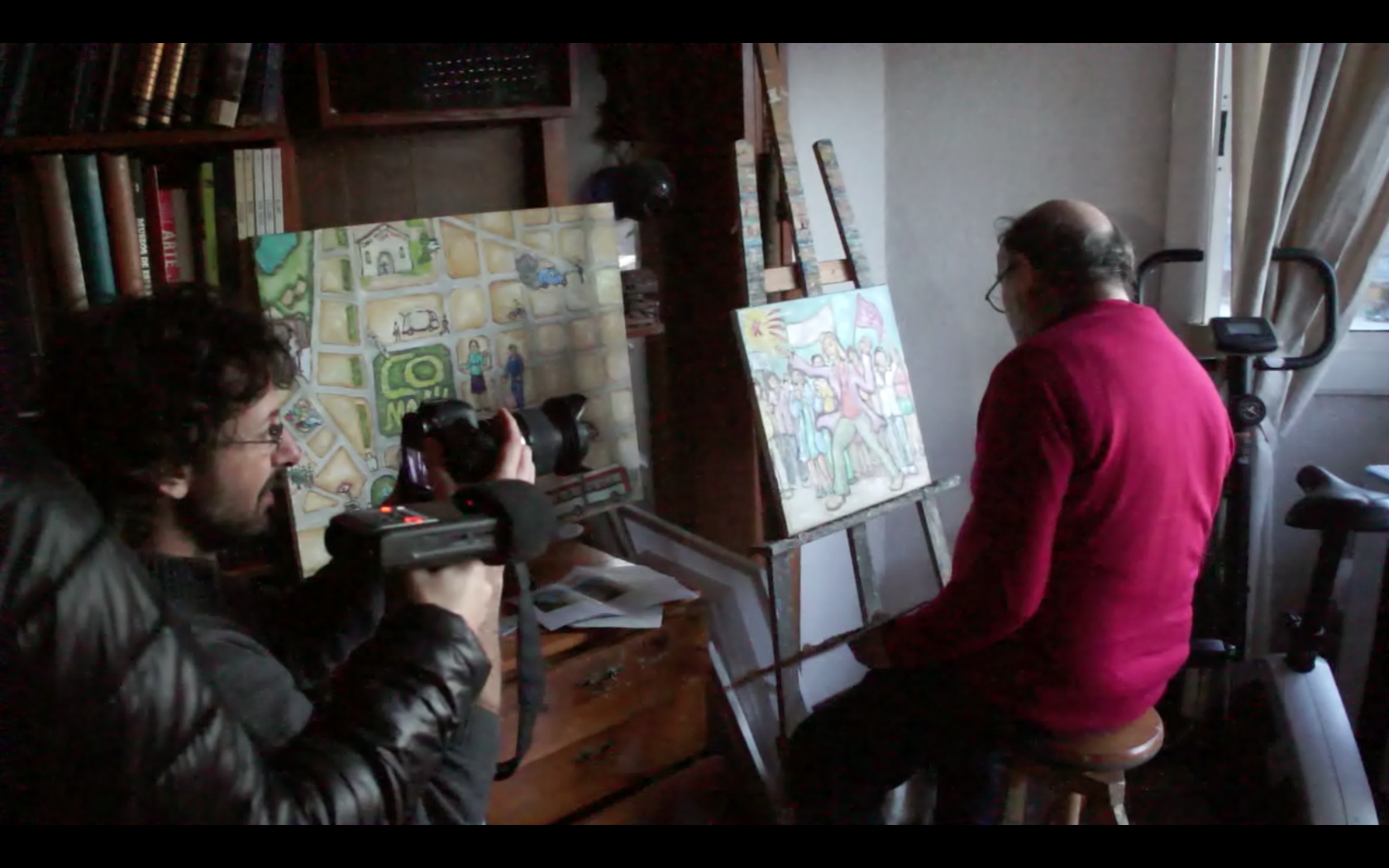 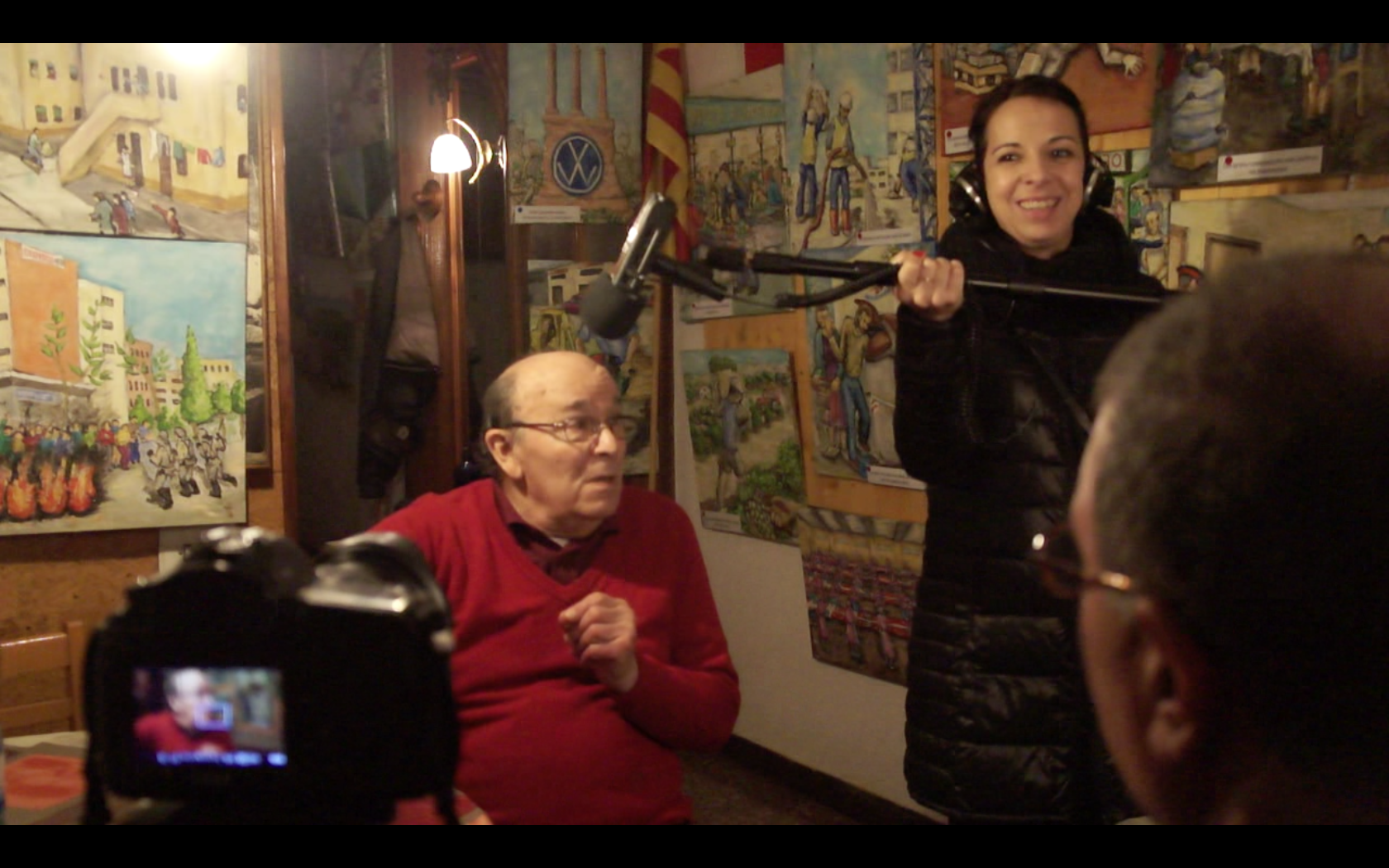 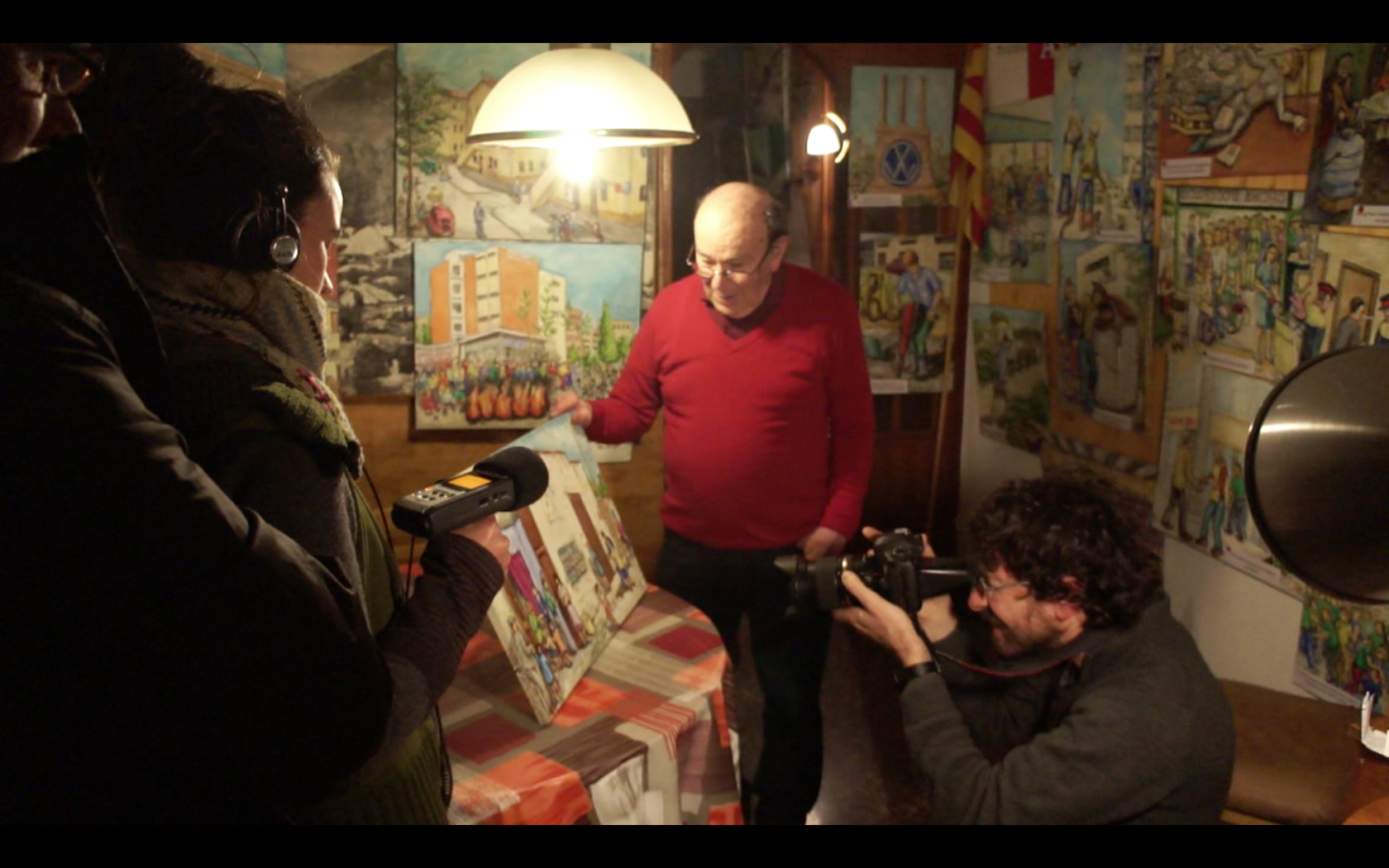 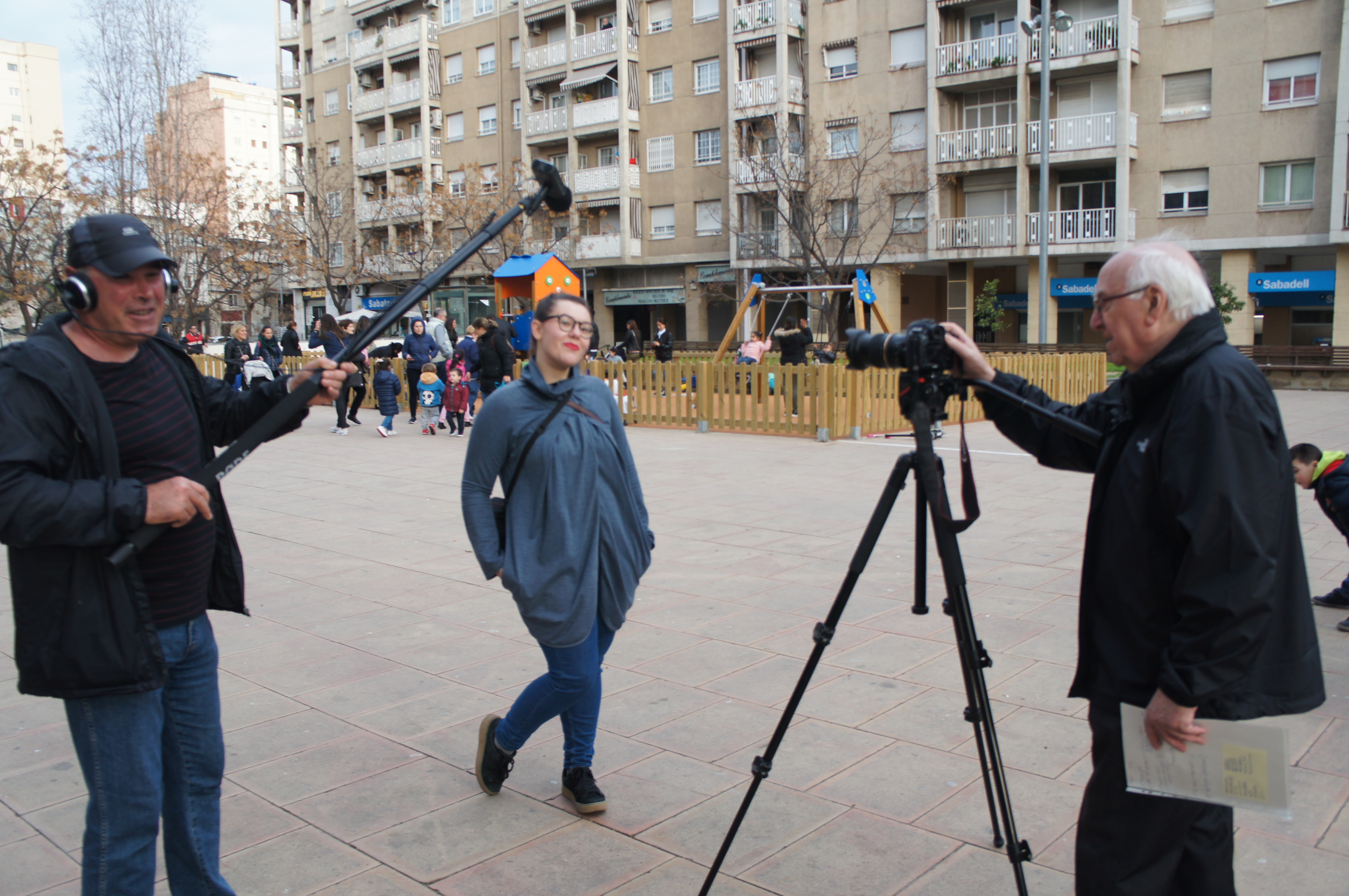 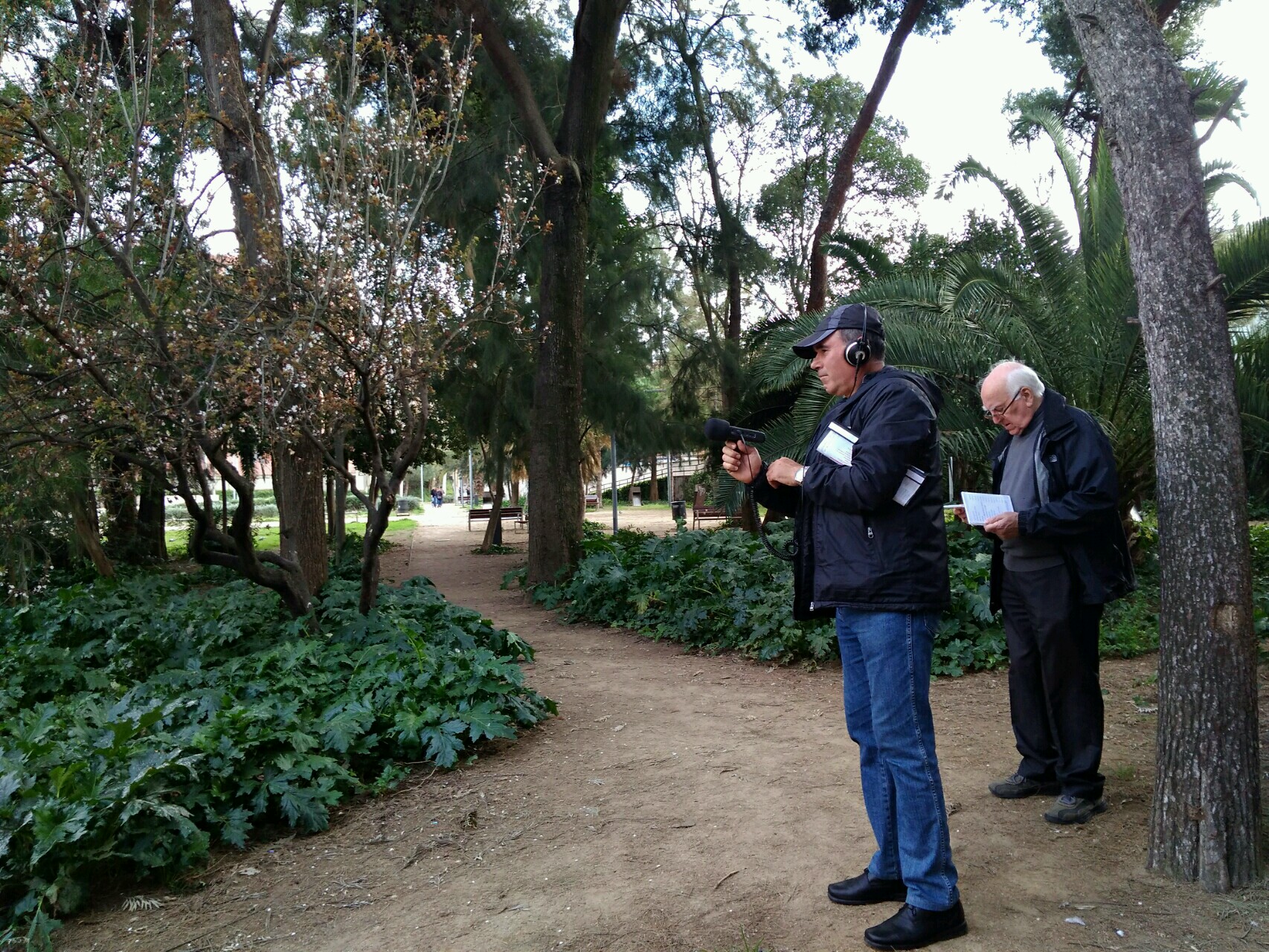 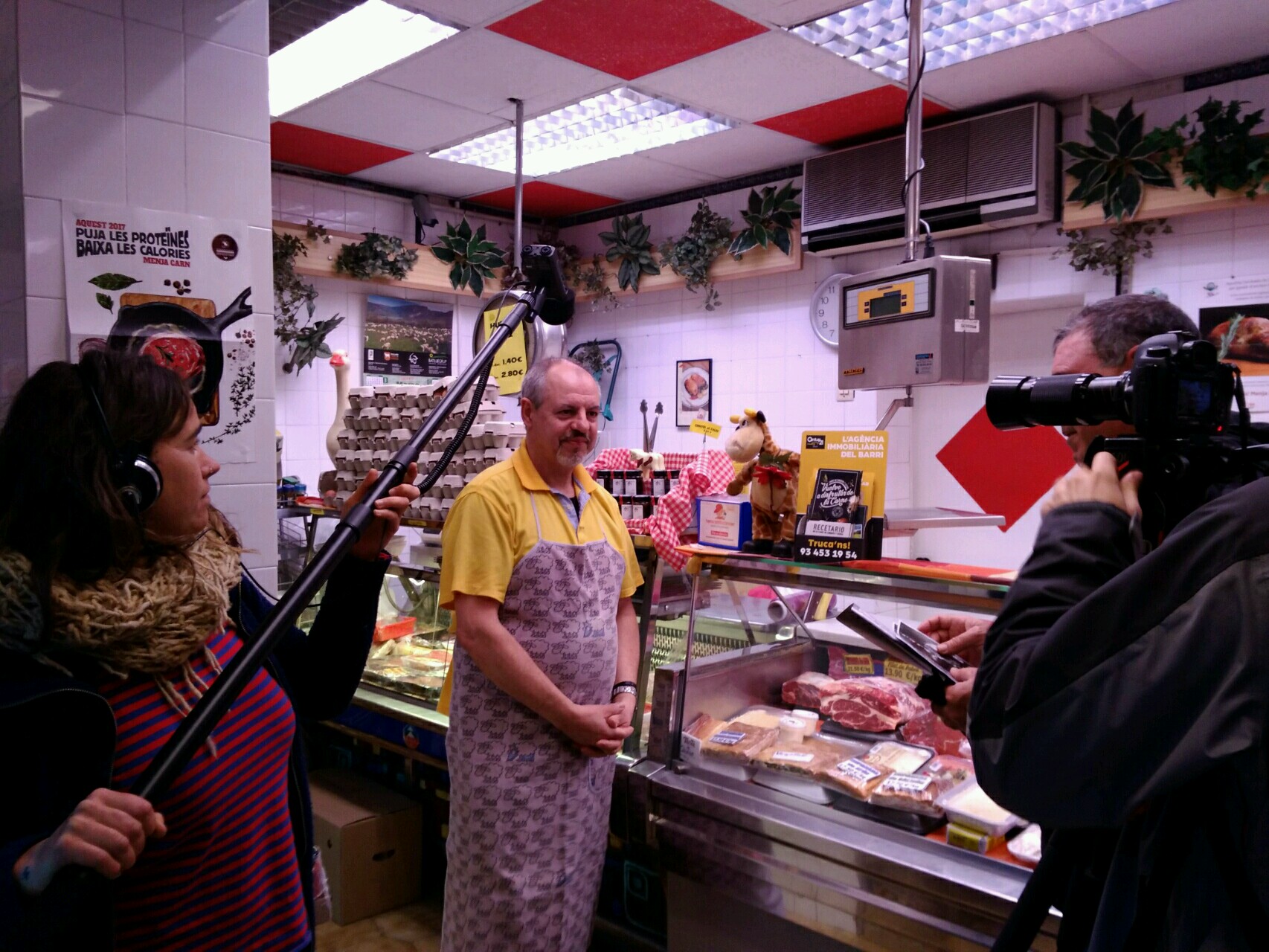 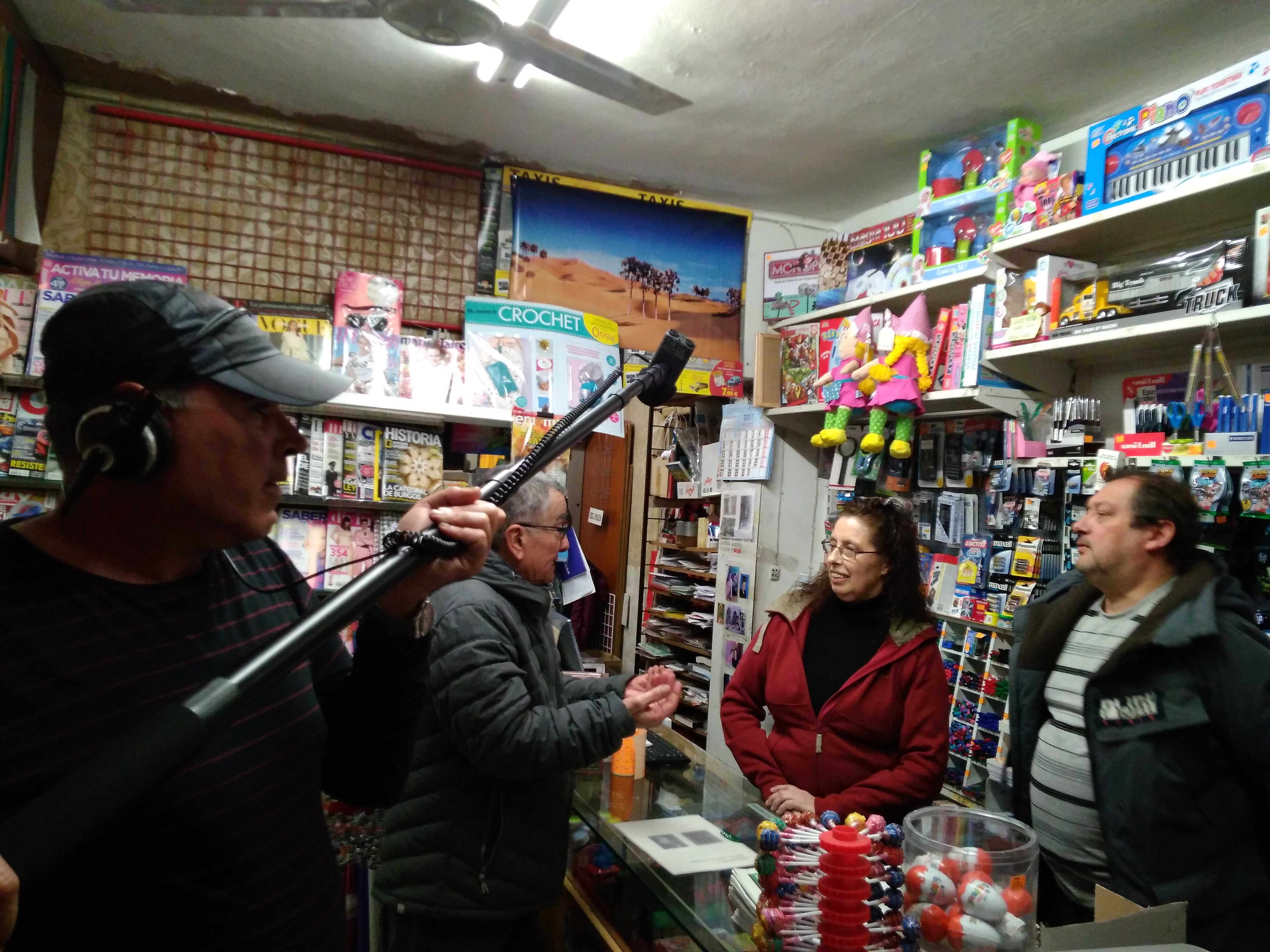 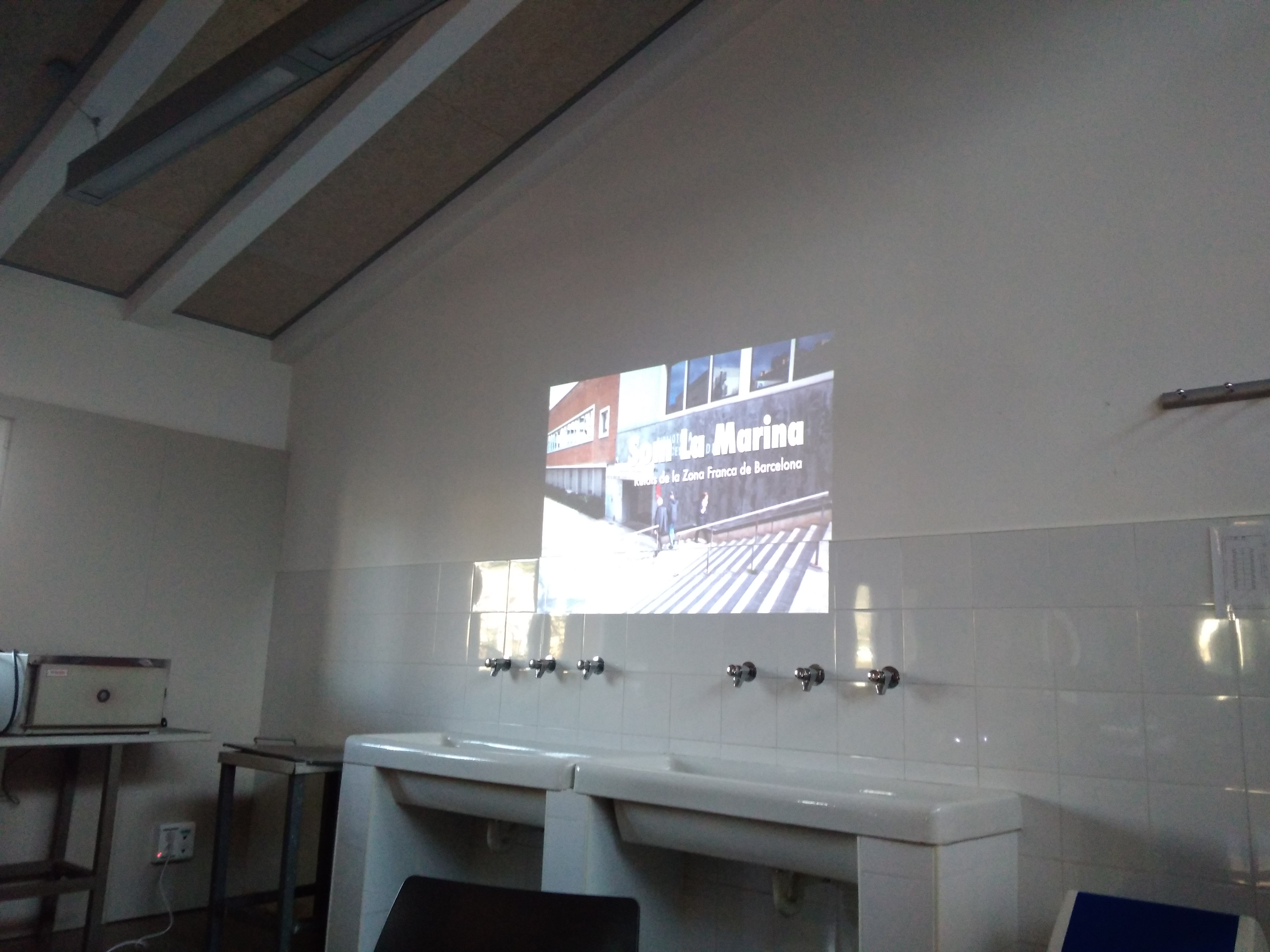 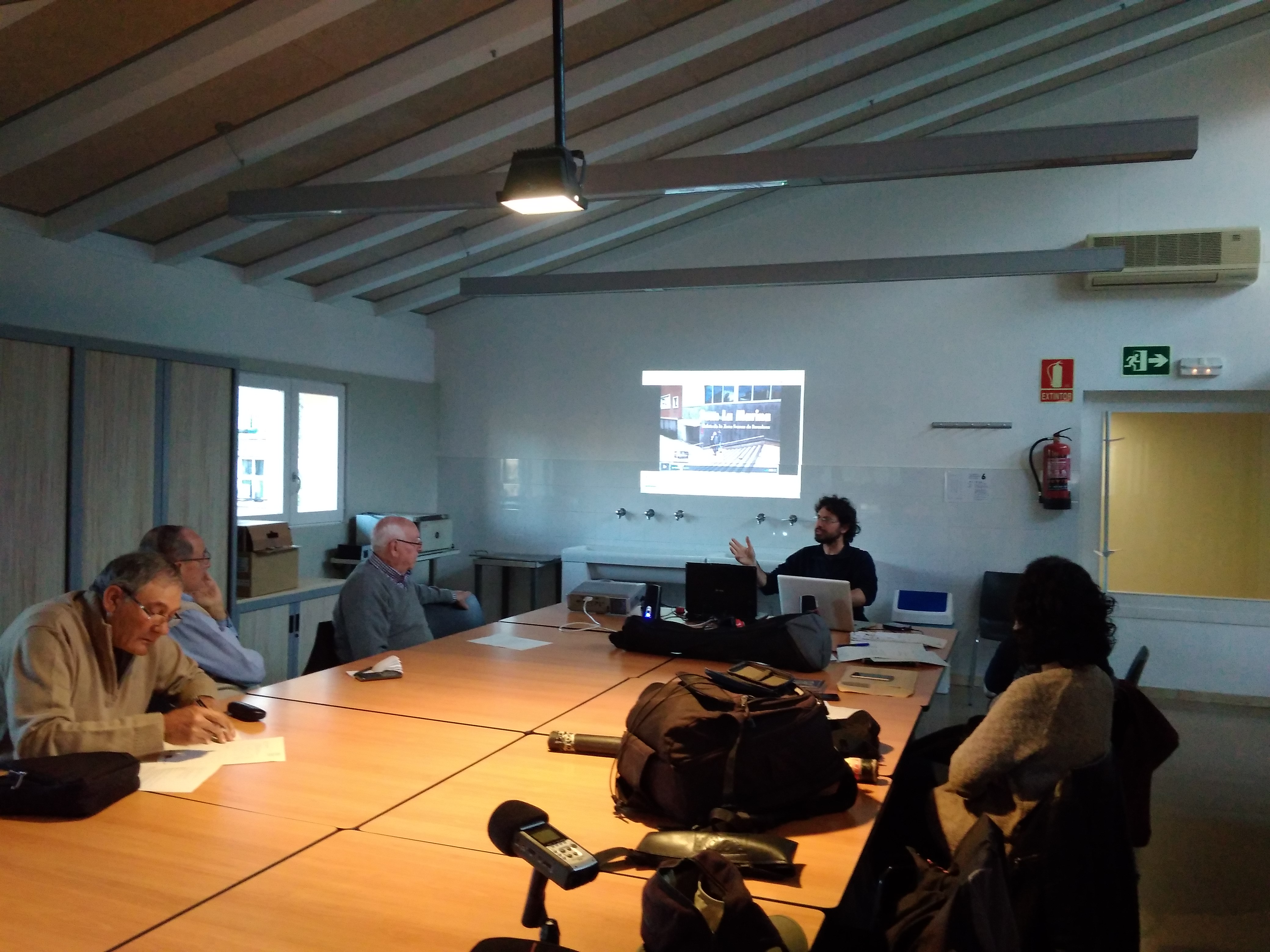 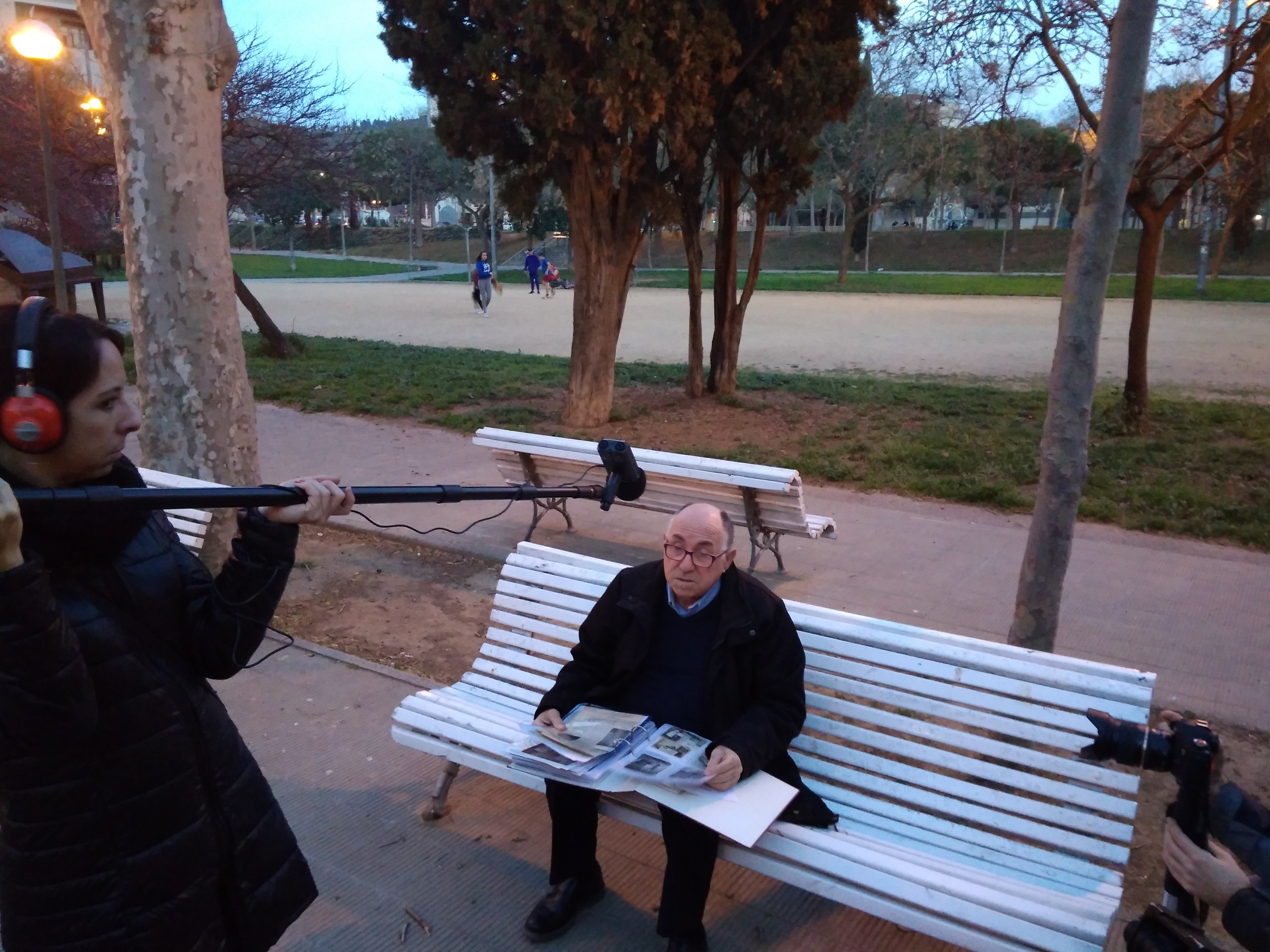 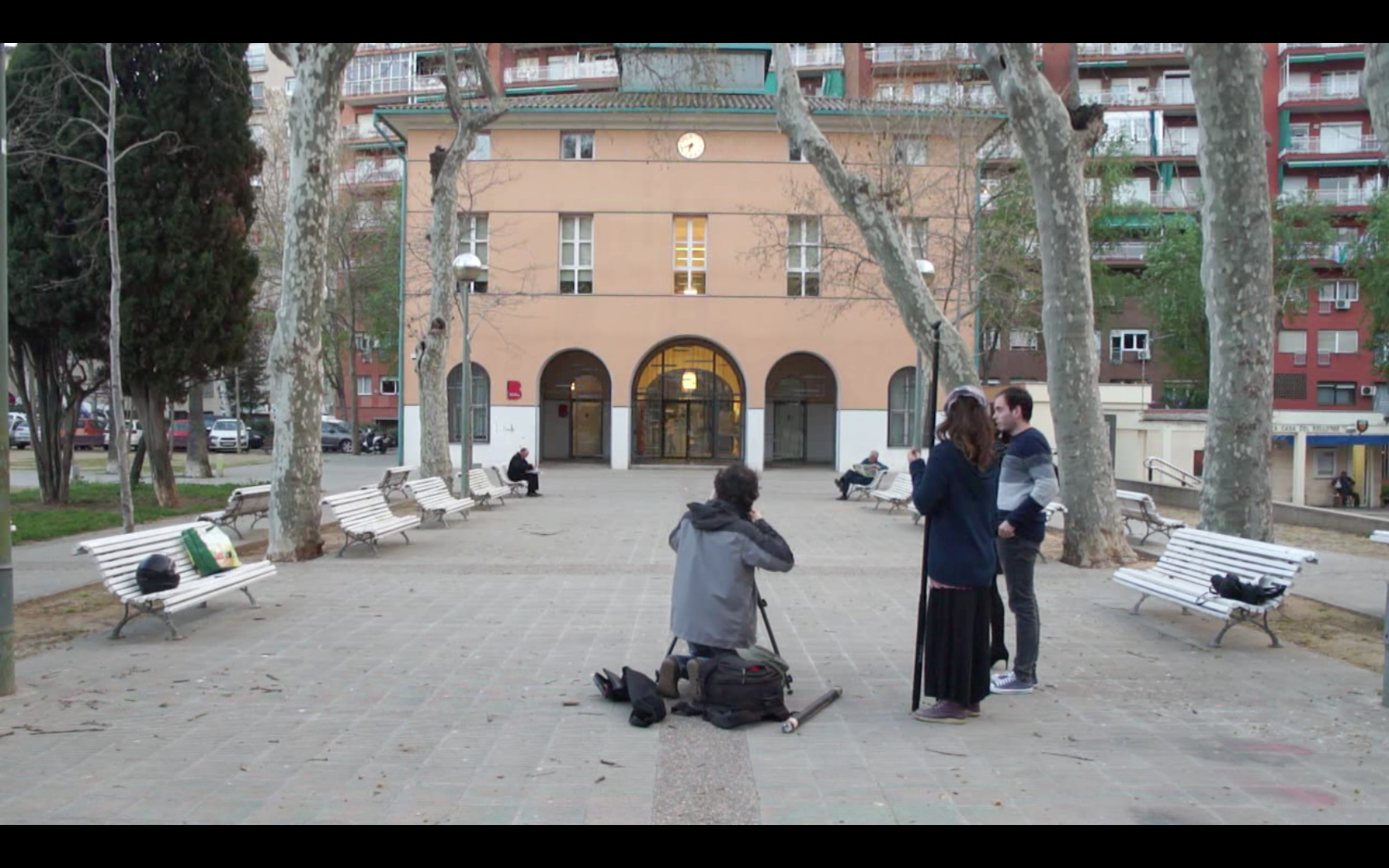 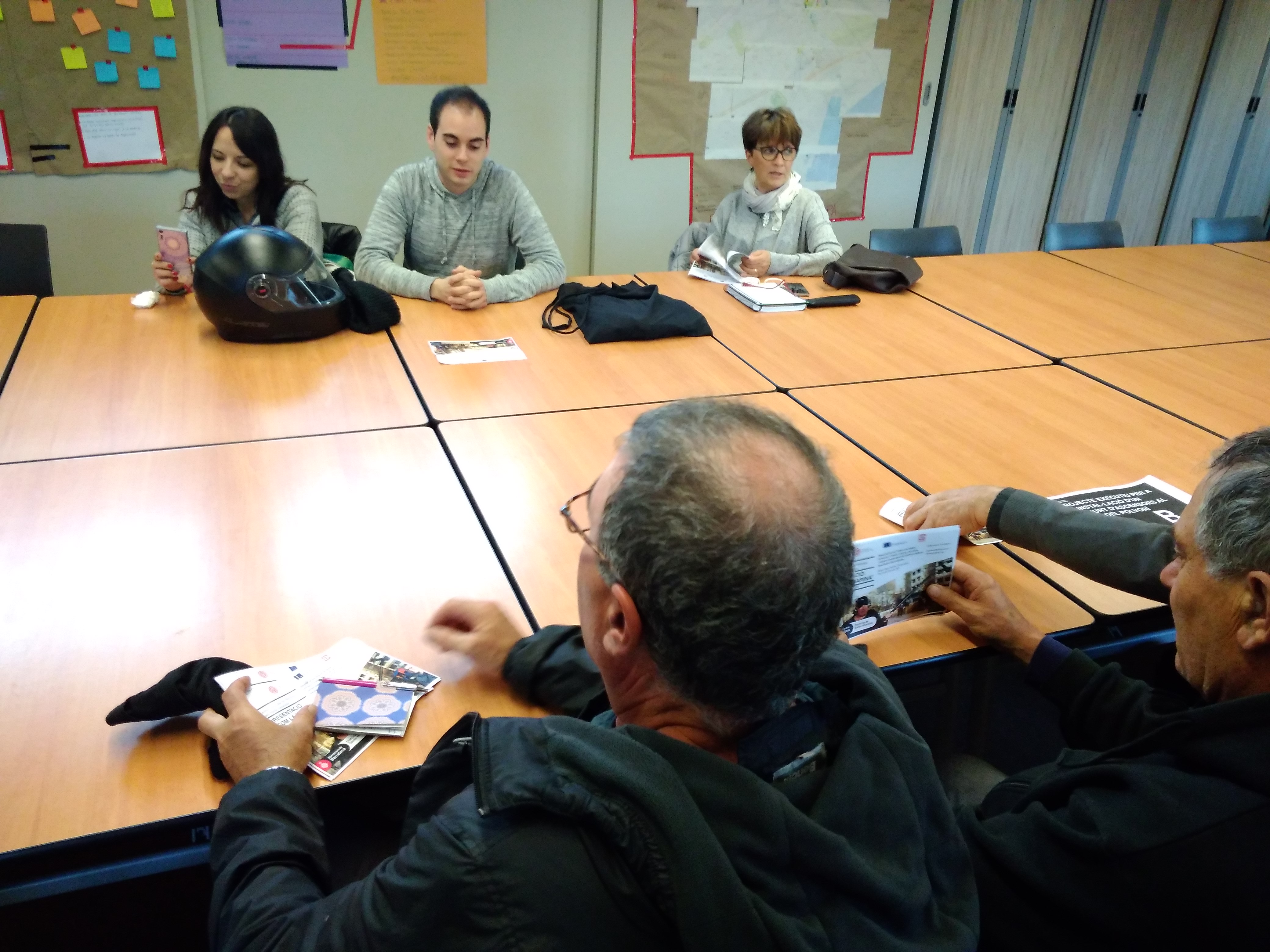 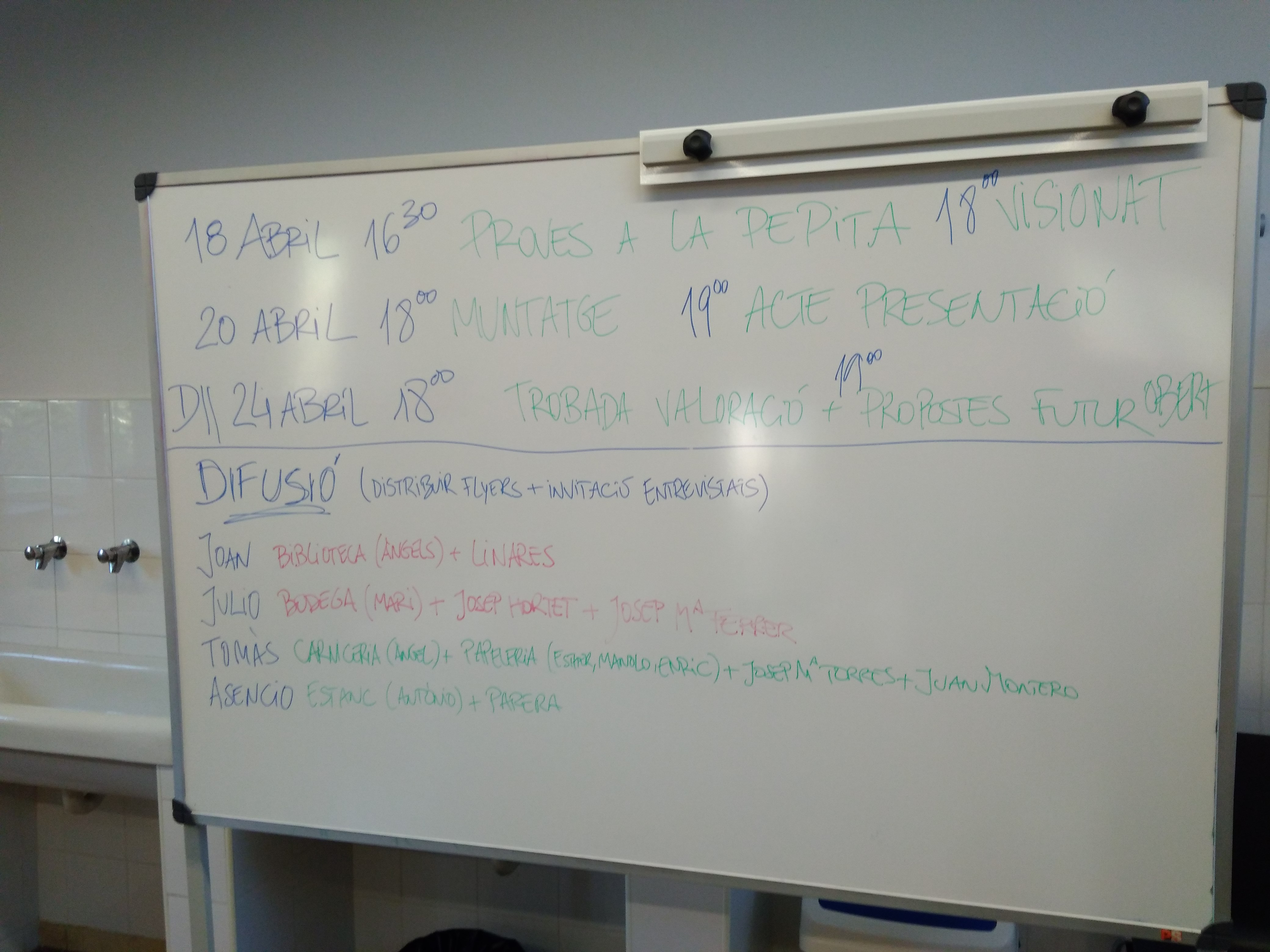 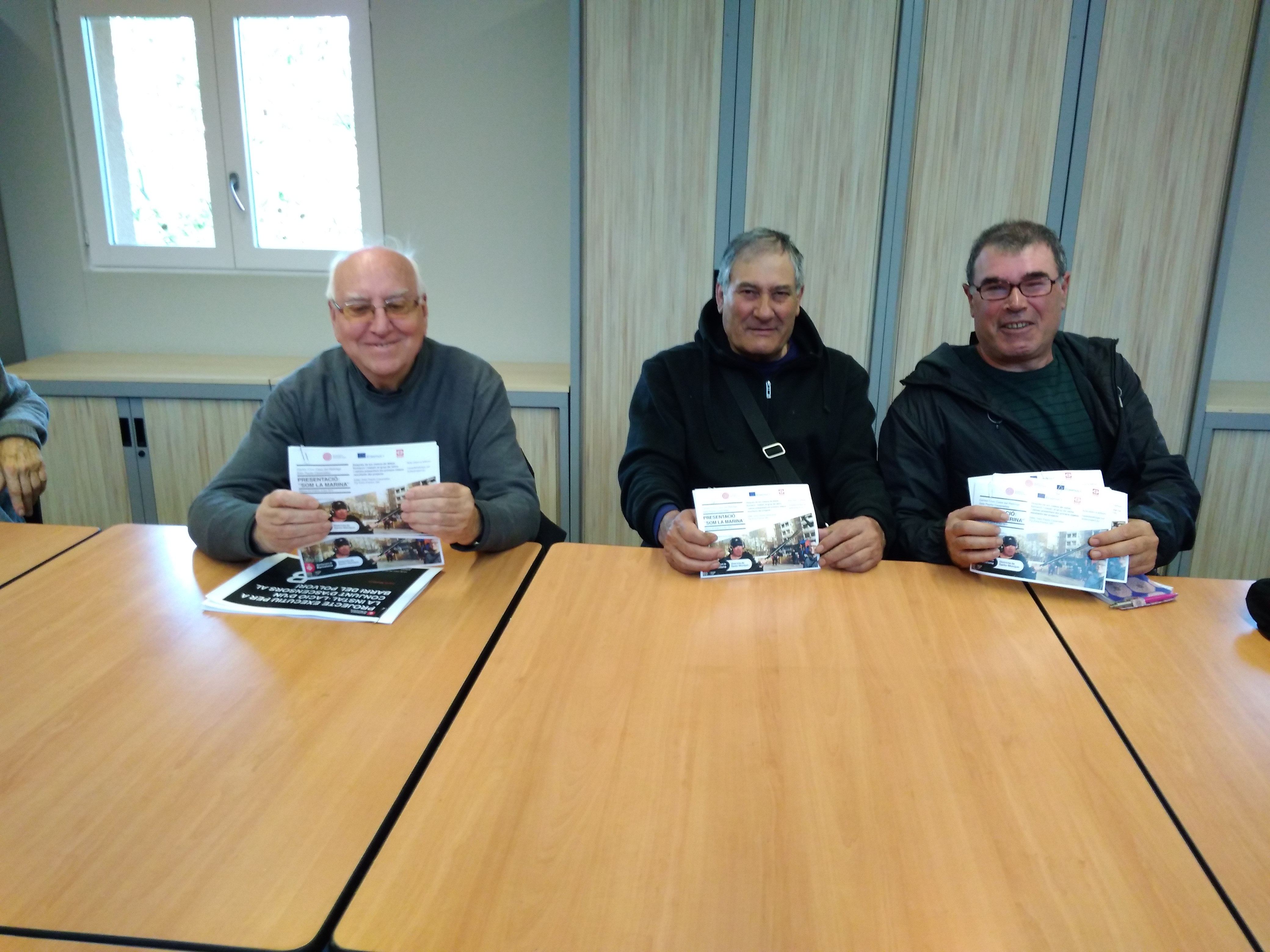 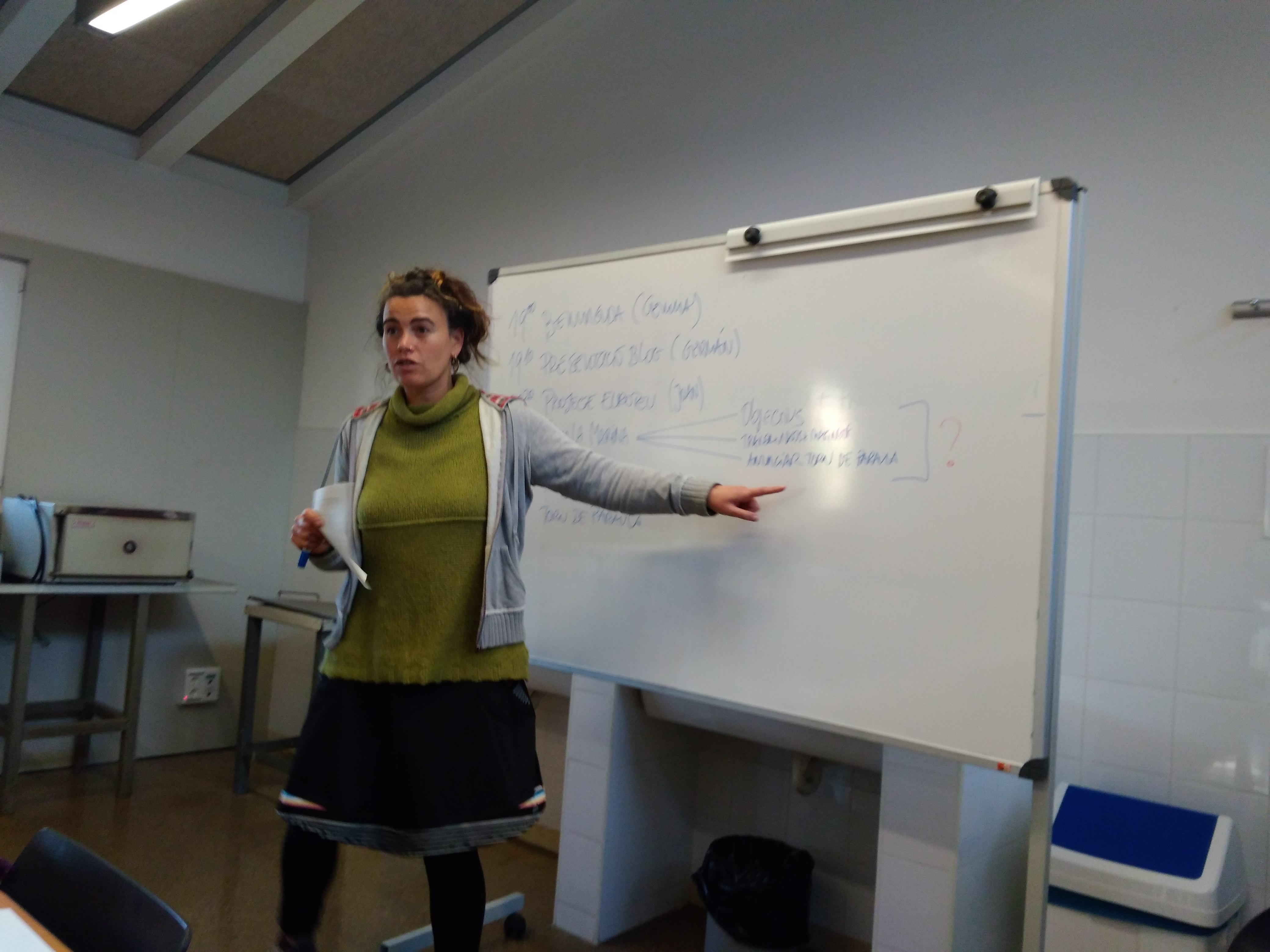 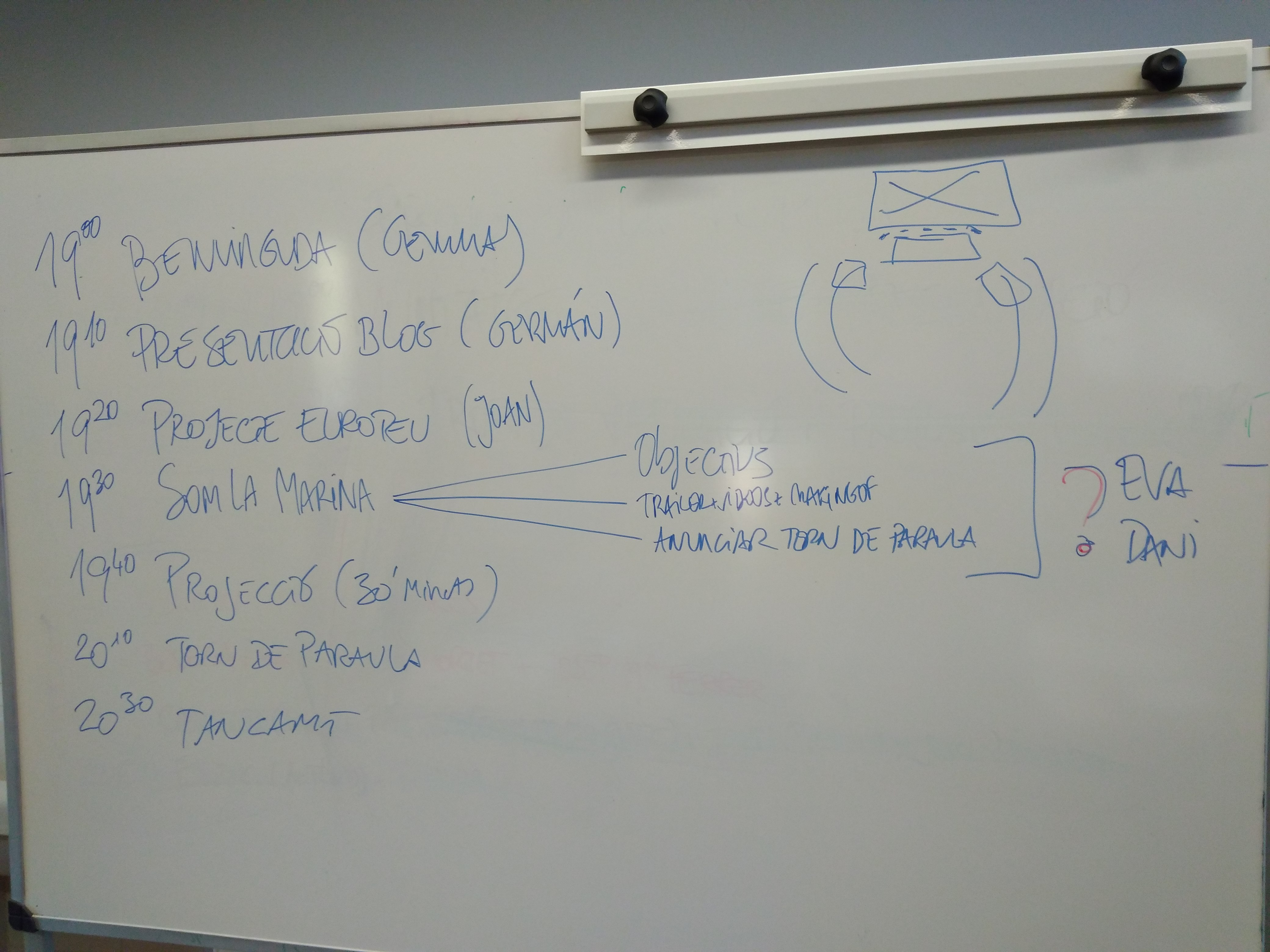 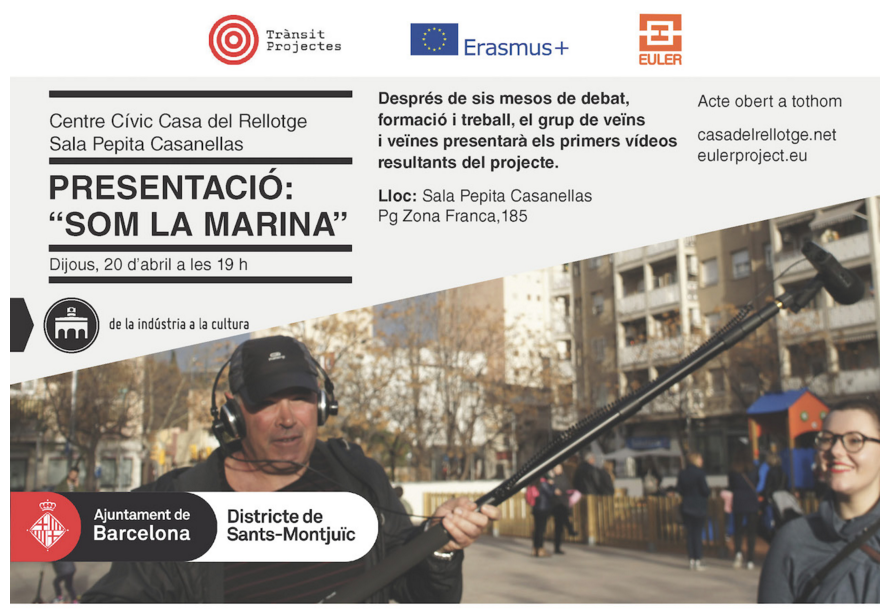 Session1Date04/10/2016Duration2hTitleIntroduction to a sociocultural realityObjectivesContents- Framework (community cultural formation, co-creation, collaborative work, community art, autoethnografy, visual thinking)- The sociocultural work in the Barcelona's neighbourhoods (presentation of Carmen de la Flor, Trànsit Projects)- Visual Map - The triangle's project (experiences, perspectives and future)Further informationhttp://www.eulerproject.eu/2016/10/19/comenca-som-la-marina/http://www.eulerproject.eu/2016/10/26/som-la-marina-vivencies-mirades-i-futur/Session2Date11/10/2016Duration2hTitleThe identity of the neighborhood ObjectivesContents- Memory and heritage. - The community. - The identity of La Marina (in charge of Julio Baños, son and chronicler of the neighborhood)Further informationhttp://www.eulerproject.eu/2016/10/19/comenca-som-la-marina/http://www.eulerproject.eu/2016/10/26/som-la-marina-vivencies-mirades-i-futur/Session3Date18/10/2016Duration2hTitleOur map of La MarinaObjectivesContents
- Collective cartography - (with the participation of the Association of Artists Marina-Montjuic) Further informationhttp://www.eulerproject.eu/2016/10/19/comenca-som-la-marina/http://www.eulerproject.eu/2016/10/26/som-la-marina-vivencies-mirades-i-futur/Session4Date04/11/2016Duration4hTitlePersonal stories and micro narrativesObjectivesContents- Itinerary through the neighborhood of La Marina, focused on participants personal storiesFurther informationhttp://www.eulerproject.eu/2016/10/26/som-la-marina-activitats-novembre/ http://www.eulerproject.eu/2016/12/12/som-la-marina-rutes-memoria-i-territori/Session5Date08/11/2016Duration2hTitleVisual Culture and Identity. Discovering other experiences.ObjectivesContents- Presentation of the project 'Bellvitge rol in vivo' by La Fundició (Mariló Fernandez) - Presentation of the project 'Capturing Identities' by Escola Cinema Popular de Barcelona (Alberto Bougleux)Further informationhttp://www.eulerproject.eu/2016/10/26/som-la-marina-activitats-novembre/ http://www.eulerproject.eu/2016/12/12/som-la-marina-rutes-memoria-i-territori/Session6Date15/11/2016Duration2hTitleImages and Videos. How to work with?ObjectivesContents
- Introduction to the Visual Culture. How to work with images? (by the Photography Club of Casa del Rellotge) - Introduction to participatory video. How to build a script? (In charge of Escola Cinema Popular de Barcelona, Alberto Bougleux)Further informationhttp://www.eulerproject.eu/2016/10/26/som-la-marina-activitats-novembre/ http://www.eulerproject.eu/2016/12/12/som-la-marina-rutes-memoria-i-territori/Session7Date22/11/2016Duration2hTitleCommunitary televisionObjectivesContents
- Presentation of the project Desdelamina.tv by David PicóFurther informationhttp://www.eulerproject.eu/2016/10/26/som-la-marina-activitats-novembre/ http://www.eulerproject.eu/2016/12/12/som-la-marina-rutes-memoria-i-territori/Session8Date29/11/2016Duration2hTitleStarting the scriptObjectivesContents
- Writing a first draft of the script with the participation of Alberto Bougleux Popular Film School in BarcelonaFurther informationhttp://www.eulerproject.eu/2016/10/26/som-la-marina-activitats-novembre/ http://www.eulerproject.eu/2016/12/12/som-la-marina-rutes-memoria-i-territori/Session9Date13/12/2016Duration2hTitlePlanningObjectivesContents
- Planning work for the next quarter Further informationhttp://www.eulerproject.eu/2016/12/12/som-la-marina-activitats-desembre/http://www.eulerproject.eu/2017/01/05/som-la-marina-definicio-i-tancament-del-guio/ Session10Date20/12/2016Duration2hTitleEvaluation and networkingObjectivesContents
- Evaluation of the process until now. - Closure of the first part of training - Presentation of the project Barris & Films by the Catalan Federation of Cineclubs (Julio Lamaña)Further informationhttp://www.eulerproject.eu/2016/12/12/som-la-marina-activitats-desembre/http://www.eulerproject.eu/2017/01/05/som-la-marina-definicio-i-tancament-del-guio/ Session11Date10/01/2017Duration2hTitleScript and planningObjectivesContents
- Point situation. - Definition of objectives and working plan - Closing Script - Scheduling recordings, procedures and task distributionFurther informationhttp://www.eulerproject.eu/2017/01/05/som-la-marina-activitats-gener-2017/http://www.eulerproject.eu/2017/02/05/som-la-marina-planificant-les-gravacions/Session12Date20/01/2017Duration2hTitleTechnical aspects and video editingObjectivesContents

- Guidelines and technical aspects of video editing (by Patri Gomez, camera and editor in several audiovisual projects)Further informationhttp://www.eulerproject.eu/2017/01/05/som-la-marina-activitats-gener-2017/http://www.eulerproject.eu/2017/02/05/som-la-marina-planificant-les-gravacions/Session13Date24/01/2017Duration2hTitlePracticeObjectivesContents

- Practice shooting and recording (with the participation of Alberto Bougleux)Further informationhttp://www.eulerproject.eu/2017/01/05/som-la-marina-activitats-gener-2017/http://www.eulerproject.eu/2017/02/05/som-la-marina-planificant-les-gravacions/Session14Date31/01/2017Duration2hTitleHow to do an interview.ObjectivesContents
- Planning for the contents of recordings - Manual of good practice when we do interviews, by Ivana Ujcic journalistFurther informationhttp://www.eulerproject.eu/2017/01/05/som-la-marina-activitats-gener-2017/http://www.eulerproject.eu/2017/02/05/som-la-marina-planificant-les-gravacions/Session15Date07/02/2017Duration2hTitleReady to shoot?ObjectivesContents
- Final decisions about filming and shooting, - Distribution of tasks - Preparation of the interviewsFurther informationhttp://www.eulerproject.eu/2017/02/05/som-la-marina-activitats-febrer-2017/ http://www.eulerproject.eu/2017/03/05/som-la-marina-llums-camera-accio/Session16Date14/02/2017Duration4hTitleFilmingObjectivesContents
Shooting at Francesc Candel Public Library and at Bodega PeñaFurther informationhttp://www.eulerproject.eu/2017/02/05/som-la-marina-activitats-febrer-2017/ http://www.eulerproject.eu/2017/03/05/som-la-marina-llums-camera-accio/Session17Date21/02/2017Duration4hTitleFilmingObjectivesContents

Shooting at the Tobacco store, Iberia's Soccer Camp and at the Parish Further informationhttp://www.eulerproject.eu/2017/02/05/som-la-marina-activitats-febrer-2017/ http://www.eulerproject.eu/2017/03/05/som-la-marina-llums-camera-accio/Session18Date28/02/2017Duration4hTitleFilmingObjectivesContents

- Recording images of La Marina neighborhood - Recording the interview with Josep Maria TorresFurther informationhttp://www.eulerproject.eu/2017/02/05/som-la-marina-activitats-febrer-2017/ http://www.eulerproject.eu/2017/03/05/som-la-marina-llums-camera-accio/Session19Date07/03/2017Duration4hTitleFilmingObjectivesContents

- Recording images and sound of La Marina neighborhood - Shooting at the Navarro's Library and at the local butcher shopFurther informationhttp://www.eulerproject.eu/2017/03/05/som-la-marina-activitats-marc-2017/Session20Date14/03/2017Duration2hTitleFilming and editingObjectivesContents
- First viewing of video results. Comments and proposals for improvement - Decisions about editing - Recording the interview with Josep Maria FerrerFurther informationhttp://www.eulerproject.eu/2017/03/05/som-la-marina-activitats-marc-2017/Session21Date21/03/2017Duration2hTitleHow to do a public presentation. NetworkingObjectivesContents

- Watching final videos - Presentation of the Participative Social Documentary Platform from La Virreina (Jacobo Sucari) - Methodologies for audiovisuals presentation in public and debates moderation techniques (by Julio Lamaña, Catalan Federation of Cineclubs)Further informationhttp://www.eulerproject.eu/2017/03/05/som-la-marina-activitats-marc-2017/Session22Date28/03/2017Duration2hTitleOrganize public presentationObjectivesContents

- Organize the public presentation. Distribution of tasks. - How to do communication and do the publicity for the public presentation- Evaluation of the training - Proposals and future projectsFurther informationhttp://www.eulerproject.eu/2017/03/05/som-la-marina-activitats-marc-2017/Session23Date18/04/2017Duration2hTitleOrganize public presentationObjectivesContents

- Testing image and sound at the auditorium - Review of the public presentation - Watching final videos Further informationhttp://www.eulerproject.eu/2017/03/26/som-la-marina-presentacio-som-la-marina/